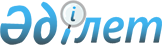 Об утверждении Правил организации заготовки, переработки, хранения,  использования лесных семян и контроля за их качеством
					
			Утративший силу
			
			
		
					Приказ Председателя Комитета лесного и охотничьего хозяйства Министерства сельского хозяйства Республики Казахстан от 5 марта 2007 года N 93. Зарегистрирован в Министерстве юстиции Республики Казахстан 31 марта 2007 года N 4597. Утратил силу приказом Министра сельского хозяйства Республики Казахстан от 29 апреля 2010 года N 299

      Сноска. Утратил силу приказом Министра сельского хозяйства РК от 29.04.2010 N 299 (порядок введения в действие см. п. 4).      В целях реализации пункта 5 статьи 80 Лесного кодекса Республики Казахстан ПРИКАЗЫВАЮ: 

      1. Утвердить прилагаемые Правила организации заготовки, переработки, хранения, использования лесных семян и контроля за их качеством. 

      2. Признать утратившим силу приказ Председателя Комитета лесного и охотничьего хозяйства Министерства сельского хозяйства Республики Казахстан от 6 июня 2005 года N 132, зарегистрированного в Реестре государственной регистрации нормативно правовых актов N 3714, опубликованный в Бюллетене нормативных правовых актов Республики Казахстан, март - апрель 2006 года, N 3-4, ст. 207. 

      3. Настоящий приказ вводится в действие по истечении десяти календарных дней со дня его первого официального опубликования.        Председатель Утверждены                       

приказом Председателя            

Комитета лесного и               

охотничьего хозяйства            

Министерства сельского хозяйства 

от 5 марта 2007 года N 93         

  Правила 

организации заготовки, переработки, хранения, 

использования лесных семян и контроля за их качеством  

  1. Общие положения 

      1. Настоящие Правила разработаны в соответствии с Лесным кодексом Республики Казахстан и регламентируют порядок организации заготовки, переработки, хранения, использования лесных семян и контроля за их качеством, предназначенных для воспроизводства лесов и лесоразведения. 

      2. Заготовка лесных семян осуществляется на объектах постоянной лесосеменной базы (далее - ПЛСБ), а в случаях их недостатка допускается заготовка семян в нормальных насаждениях. 

      Заготовка лесных семян в минусовых насаждениях и с минусовых деревьев запрещается. 

      3. Заготовка, переработка и хранение лесных семян производится раздельно по их селекционной категории: сортовые, улучшенные, нормальные. 

      4. В целях недопущения обезличивания происхождения и генетического качества лесных семян, а впоследствии посадочного материала и созданных искусственных лесонасаждений, заготовка, переработка и хранение лесных семян осуществляется однородными партиями.  

  2. Порядок организации заготовки лесных семян 

      5. Организацию заготовки лесных семян на территории государственного лесного фонда осуществляют лесовладельцы и лесопользователи, за которыми закреплены участки государственного лесного фонда в долгосрочное лесопользование, для заготовки древесины. 

      6. Необходимое количество лесных семян и их видовой состав устанавливается лесовладельцем, исходя из: 

      1) объемов мероприятий по воспроизводству лесов, лесоразведению на участках государственного лесного фонда, определяемых лесоустройством;

      2) удовлетворения потребности в семенах других юридических и физических лиц, в том числе экспортных поставок семян; 

      3) необходимости создания резервного фонда семян отдельных видов пород, имеющих большую периодичность плодоношения. 

      7. При организации заготовки лесных семян необходимо: 

      1) соблюдать лесосеменное районирование и обеспечивать сбор лесных семян раздельно по породам, гарантирующих использование лесных семян в соответствии с лесорастительными условиями; 

      2) обеспечивать максимальный сбор лесных семян на плодоносящих объектах ПЛСБ, для которых характерно высокое качество лесных семян; 

      3) проводить заготовку лесных семян раздельно по видам при совместном произрастании разных видов, относящихся к одному роду, а для семян древесных пород с отчетливо выделяющимися фенологическими формами - раздельно по этим формам. 

      8. В целях определения урожайности лесных семян до начала их массового созревания, лесовладельцами и лесопользователями проводится предварительное обследование всех плодоносящих объектов, предназначенных для сбора лесных семян. 

      9. Прогноз ожидаемого урожая лесных семян ведется методом глазомерных наблюдений на заранее выделенных пробных площадках площадью не менее 0,25 га по шестибальной шкале согласно приложению 1 к настоящим Правилам. 

      10. Для контрольного сбора лесных семян на участке выделяют от 3 до 10 нормальных деревьев с различными условиями опыления и освещения. Лесные семена собирают с разных ярусов кроны в размере среднего образца, согласно приложению 2 к настоящим Правилам. 

      Предварительную оценку качества лесных семян устанавливают методом взрезывания или проращивания. 

      11. Сбор лесных семян осуществляется после их полного созревания, в сроки указанные в приложении 3 к настоящим Правилам. 

      12. Заготовка лесных семян может осуществляться с растущих, срубленных деревьев и кустарников, а также с поверхности земли (опадающие лесные семена). 

      13. Сбор шишек и плодов с растущих деревьев и кустарников осуществляется вручную или с использованием срезающих и откусывающих съемников, различных видов лестниц, подъемных устройств и машин. 

      При этом не допускается срубать и спиливать сучья растущих деревьев, а также обламывать ветви саксаула. 

      14. С поверхности земли собирают преимущественно крупные плоды: желуди дуба, дикорастущие плодовые, грецкий орех, а также семена клена остролистного, ильмовых и других пород, с предварительной очисткой поверхности сбора. 

      15. Для заготовки шишек и плодов со срубленных деревьев на временных лесосеменных участках (далее - ВЛСУ) и лесосеках (в нормальных насаждениях) время проведения лесозаготовок совмещается со сроками сбора лесных семян. Сбор шишек и плодов с обрубленных сучьев производят на расстоянии не ближе 50 м от места валки деревьев.  

  3. Порядок переработки лесных семян 

      16. Собранные шишки и сухие плоды подсушивают, во избежание самонагревания при хранении. 

      17. Сочные плоды (шелковица, смородина, абрикос и другие), которые способны быстро загнивать, сразу направляют на переработку для извлечения лесных семян. 

      18. Переработка лесных семян в зависимости от породы деревьев, вида плодов, состояния семенного сырья производится в соответствии с настоящими Правилами.  

§  1. Переработка лесных семян хвойных пород 

      19. Извлечение лесных семян хвойных пород из шишек и шишкоягод осуществляется механическим способом или путем высушивания шишек для их раскрытия. 

      20. Для извлечения лесных семян некоторых видов сосен (кедровой, корейской), пихты сибирской и можжевельников применяют механическую обработку. 

      При этом шишки дробят на специальных машинах или вручную, путем вымолачивания деревянными молотками или деревянными терками. 

      Шишки пихты сибирской, биоты восточной и туи западной собирают до их полной спелости, просушивают для дозревания и дробят в специальных машинах. Обмолачивают шишки в специальных машинах или вручную.

      21. Шишки сосны обыкновенной, елей, лиственницы сибирской, пихты сибирской для извлечения семян сушат в шишкосушилках или естественной воздушно-солнечной сушкой. 

      Извлеченные из шишек лесные семена обескрыливают и отвеивают на семеочистительных машинах, обескрыливателях, веялках или на решетах. 

      22. Обескрыливание семян сосны обыкновенной и елей, можно осуществлять водным способом. При этом, необескрыленные лесные семена рассыпают в теплом помещении (температура воздуха 25 0 С) на полога слоем до 10 см и равномерно увлажняют опрыскивателем из расчета 100 г воды на 1 кг семян. В течение дня лесные семена несколько раз ворошат, а затем отвеивают. 

      23. Отделять полнозернистые лесные семена лиственницы Сукачева и ели Шренка от пустых можно путем погружения их в воду на 4-5 часов для лиственницы и 15-20 часов - для ели. Соотношение семян и воды 1:5 соответственно. 

      Всплывшие лесные семена снимают с поверхности воды, воду сливают, а осевшие на дно полнозернистые лесные семена просушивают до установленной влажности. 

      24. Естественная воздушно-солнечная сушка проводиться в сухих и проветриваемых помещениях или на солнце. При этом для ускорения процесса сушки, шишки рассыпают тонким слоем и перемешивают 1-2 раза в день. 

      Раскрывшиеся шишки обмолачивают на семеочистительных машинах или вручную.  

  § 2. Переработка плодов и лесных семян лиственных пород 

      25. Лесные семена лиственных пород подразделяют на: 

      1) сухие (дуб, береза, клены и другие); 

      2) сочные, в том числе: 

      с сочным околоплодником (смородина, шелковица и другие); 

      с мясистым околоплодником (абрикос, слива и другие); 

      с сухомясистым околоплодником (фисташка, орех и другие). 

      26. Сухие лесные семена и плоды с сухомясистым околоплодником после их сбора просушивают до воздушно-сухого состояния для предупреждения процессов гниения. Для этого их рассыпают под навесом или в хорошо проветриваемом помещении на пологах или стеллажах слоем от 3-4 см (ильмовые) и до 10-15 см (желуди, орехи). 

      27. Продолжительность просушки зависит от древесной породы и погодных условий. В сухую погоду просушка лесных семян ильмовых пород требуется 2-3 дня, для орехоплодных - 3-5 дней, крылаток кленов и ясеней - 5-7 дней, желудей - до 10 дней. 

      28. Для сушки сухих плодов можно использовать имеющиеся шишкосушилки или сельскохозяйственные зерносушилки. 

      29. После подсушки сухие лесные семена очищают от посторонних примесей (веток, плодоножек, листьев и так далее) обескрыливают на семяочистительных машинах (крылатковые семена ильмовых, саксаула, ясеней и кленов и другие) с последующим отсеиванием. 

      30. Плоды бобовых, сиреней, тополей и ив, высушивают на пологах сначала в тени, затем на солнце при частом перемешивании до их полного раскрывания с последующим обмолачиванием и очищением от околоплодников и других примесей. 

      31. Сочные плоды ягод, соплодий, сочных костянок, во избежание порчи направляются на переработку для извлечения лесных семян. 

      32. Извлечение лесных семян при небольших объемах обработки из сочных плодов, в том числе ягод, соплодий, костянок, из плодов семечковых (яблоня, груша и другие) и косточковых пород (абрикос, слива и другие), а так же из плодов бирючины, жимолости, рябины и шиповника, производят вручную путем резки, разминания и последующей отмывки мезги в проточной воде. 

      33. Лесные семена, освобожденные от мякоти плодов и хорошо отмытые, просушивают до воздушно-сухого состояния. 

      34. Большие партии плодов перерабатывают на плодотерочных, косточковыбивающих и отмывочных машинах, применяемых на плодоперерабатывающих предприятиях, без тепловой обработки. 

      35. Учет заготовленных, а также приобретенных лесовладельцем лесных семян, предназначенных для воспроизводства лесов и лесоразведения, ведется по установленной форме согласно приложению 4 к настоящим Правилам.  

  4. Формирование партии лесных семян и 

составление среднего образца лесных семян 

      36. Собранные и переработанные лесные семена формируют в партии, максимальная масса которых определяется согласно приложению 2 к настоящим Правилам. 

      37. Оценка качества лесных семян в отдельной партии осуществляется на основании анализа среднего образца лесных семян. 

      38. Отбор проб и составление среднего образца осуществляет уполномоченное лицо лесовладельца (лесопользователя) по отбору проб.  

  § 1. Формирование партии лесных семян 

      39. Партия формируется из однородных лесных семян по: 

      1) виду или разновидности; 

      2) условиям места произрастания; 

      3) возрастным группам (молодняки, средневозрастные, приспевающие, спелые); 

      4) селекционным категориям (сортовые, улучшенные, нормальные); 

      5) происхождению насаждений (естественные, искусственные); 

      6) способу сбора, обработки, хранению семян; 

      7) цвету, блеску, запаху и степени влажности. 

      40. Смешение разных партий лесных семян одного и того же вида, в том числе и малых по массе, не допускается. 

      41. Сформированная партия лесных семян удостоверяется паспортом и этикеткой по форме согласно приложению 5 и 6 к настоящим Правилам.  

  § 2. Составления среднего образца лесных семян 

      42. Средний образец семян получают из сформированной партии семян путем отбора проб и составления исходного образца. 

      43. Отбор проб производят специальными щупами (конусным, мешочным, цилиндрическим) или руками в зависимости от породы и условий хранения партий семян: 

      1) для мелких и средних семян хранящихся насыпью, отбор проб производят из пяти мест каждого слоя (верхнего - глубина 10 см, среднего - половина высоты насыпи, нижней - у пола), то есть не менее 15 проб; 

      2) для крупных семян (орехи, косточковые и другие) - из десяти мест каждого слоя берут по 3 пробы; 

      3) для сыпучих семян хранящихся в мешках (до 10 мест тары) берут не менее трех проб из каждого мешка по одной из верхнего, среднего, нижнего слоя, более 10 мест тары - по одной пробе из каждого мешка, чередуя глубину взятой пробы; 

      4) при невозможности отбора проб щупами или руками от партий семян, хранящихся в стеклянных бутылях, металлических сосудах, ящиках и другой таре, семена высыпают на гладкую поверхность, перемешивают, разравнивают и отбирают руками из разных мест не менее пяти проб от каждого места тары. 

      44. Отобранные пробы семян высыпают (по отдельности) на гладкую поверхность, тщательно просматривают и сравнивают по засоренности, запаху, цвету, блеску и другим признакам для установления однородности партии. 

      45. При отсутствии резких различий отдельных проб их объединяют в исходный образец, масса которого соответствует десятикратной массе среднего образца семян. 

      46. Из исходного образца выделяют один средний образец семян для определения качества партии семян. 

      47. Для выделения среднего образца семян исходный образец высыпают на гладкую поверхность, перемешивают, разравнивают в виде квадрата толщиной до 3 см для мелких семян и более 10 см для крупных семян, а затем делят по диагоналям на 4 треугольника. Из двух противоположных треугольников семена удаляют, а оставшиеся объединяют и снова разравнивают в квадрат для последующего деления. Деление производят до получения среднего образца установленной массы указанного в приложении 2 к настоящим Правилам. 

      48. Отобранный средний образец семян помещают в чистый мешочек из плотной ткани, предварительно продезинфицированный кипячением в воде, завязывают шпагатом и отправляют в специализированную организацию уполномоченного органа с приложением паспорта, этикетки и акта отбора средних образцов для определения качества семян, согласно приложениям 5, 6, 7.

      49. Образец для определения влажности семян составляют таким же образом из остатка семян исходного образца. 

      Отобранный образец помещают в чистую, сухую посуду, которую после заполнения доверху семенами плотно закупоривают пробкой и заливают сургучом, воском или парафином. Допускается помещать средний образец семян в мешок вместимостью не менее 0,5 дм 3 из влагонепроницаемой пленки, края которого закрывают, горячим способом или крепко связывают, оставляя в нем как можно меньше воздуха, а затем помещают во второй такай же мешок, который туго завязывают. Один экземпляр этикетки вкладывают вовнутрь посуды или мешка, другой наклеивают снаружи. 

      50. В целях осуществления контроля за правильностью отбора средних образцов семян от сформированных партии производится отбор контрольных образцов, по результатам анализа которых, заготовителю семян выдается соответствующий документ о качестве семян с отметкой в правом верхнем углу "Госконтрольный", а ранее выданные документы о качестве семян изымаются одновременно с отбором госконтрольных образцов.  

  5. Порядок хранения и подготовки лесных семян к посеву 

      51. Лесные семена посевного назначения необходимо хранить в специальных складах (семенохранилищах), а при их отсутствии - в сухих приспособленных помещениях, в соответствии с особенностями, указанных в приложении 8. 

      52. Помещения для хранения лесных семян оборудуются приточно-вытяжной вентиляцией, приборами для регистрации относительной влажности и температуры воздуха. При этом относительная влажность воздуха в помещении не должна превышать 70 %. Помещения обеспечиваются необходимой тарой для хранения семян и инвентарем для отбора образцов: лотками, воронками, ведрами, весами и так далее. 

      53. Семена хранят закрытым и открытым способами. 

      Закрытым способом семена хранят в различной герметически закупоренной таре (бутылях, канистрах, бидонах, контейнерах), открытым способом (в мешках, ящиках и насыпью). 

      54. Хранение семян производится в чистой, сухой, прочной и обязательно продезинфицированной таре. 

      55. При больших колебаниях относительной влажности и температуры воздуха семена хранят в герметически закрытой таре. 

      56. Семена хвойных пород хранят в стеклянных бутылях, закрытых пробкой с хлоркальциевой трубкой, и помещенной непосредственно в бутыль кобальтовой бумаги для периодического наблюдения за влажностью семян. 

      57. Не допускается хранение лесных семян на цементных, асфальтных, каменных или земляных полах открытым способом, а так же хранить семена в таре из под сахара, соли и химических препаратов. 

      58. Не допускается содержать в хранилищах легко притягивающие влагу вещества (соль, селитру, ядохимикаты и другие), легковоспламеняющиеся жидкости (бензин, керосин и другие), а так же хранить некондиционные семена, имущество, материалы и инвентарь, не относящиеся к хранению семян, оставлять мусор и отходы семян.  

  6. Порядок использования лесных семян 

      59. Использование лесных семян и посадочного материала осуществляется в строгом соответствии с лесосеменным районированием, которым регламентируется географический и экологический ареал использования (границ использования) семян и посадочного материала при искусственном восстановлении лесов и лесоразведении. 

      60. Использование лесных семян и посадочного материала на территории Республики Казахстан осуществляется при наличии карантинных, фитосанитарных сертификатов уполномоченного органа в области карантина растений. 

      61. При посеве леса и выращивании посадочного материала используются только проверенные и кондиционные лесные семена. 

      62. Лесные семена, подлежащие использованию для посева, проходят предпосевную обработку, в целях стимулирования массового прорастания лесных семян и повышения их грунтовой всхожести. 

      63. Применяют следующие способы предпосевной подготовки лесных семян: стратификация (снегование), механическое, термическое и химическое воздействие на внешние покровы семян, обработка семян микроэлементами и стимуляторами роста, звуковое, ультразвуковое и магнитное облучение, дезинфекцию и дезинсекцию семян. 

      Особенности способов проведения предпосевной подготовки лесных семян в зависимости от пород приведены в приложение 9 к настоящим Правилам. 

      64. Стратификация лесных семян к посеву проводится в специальных помещениях, холодильниках, подвалах, погребах или в траншеях (теплая стратификация при температуре от +10 до +35 0 С в зависимости от вида семян, холодная стратификация от 0 до +7 0 С, реже +10 0 С). 

      65. Длительность стратификации зависит от глубины физиологического покоя лесных семян, наличия других факторов, замедляющих прорастание лесных семян. 

      66. Стратификацию лесных семян прекращают за один два дня до посева. При этом наклюнувшиеся лесные семена подсушивают до состояния сыпучести и высевают. 

      67. При перемещении (транспортировке) лесных семян во избежание порчи лесные семена просушивают, доводя их до определенной влажности, и упаковывают в бумажные 5-6-слойные или в тканевые мешки, деревянные ящики и другую тару, не допуская плотной набивки. Масса одного места лесных семян упакованных в тару не более 50 кг. 

      68. Каждое место тары снабжается внутренней и наружной этикетками с указанием видового названия, массы лесных семян, номера и даты паспорта, наименования и адресов организаций отправителя и получателя. 

      69. Лесные семена используются при посевах в лесных питомниках, а также для проведения мероприятий по воспроизводству лесов и лесоразведению.  

  7. Контроль за качеством лесных семян 

      70. Определение посевных качеств лесных семян, подлежащих использованию для посева, осуществляется специализированными организациями уполномоченного органа. 

      71. Контроль за заготовкой, переработкой, хранением лесных семян осуществляет уполномоченный орган и его территориальные органы. 

Приложение 1           

к Правилам организации заготовки,  

переработки, хранения, использования  

лесных семян и контроля за их качеством    Шкала глазомерной оценки ожидаемого урожая лесных семян 

                          (по В.Г. Капперу)       Примечание: По единой шкале производится предварительное обследование во всех плодоносящих насаждениях различных селекционных категорий, используемых для массовой заготовки семян. 

Приложение 2           

к Правилам организации заготовки,  

переработки, хранения, использования  

лесных семян и контроля за их качеством                    Масса среднего образца       Примечание: 

      1. Партию семян, составляющую 1/25 часть от максимальной массы, считают малой партией. 

      2. От малой по массе партии отбирают образец семян, составляющий половину установленной массы для среднего образца. 

      3. Смешение нескольких малых по массе партий семян одного и того же вида и отбор от них одного среднего образца не допускается. 

      4. Несоблюдение установленной массы средних образцов допускается для семян, собранных с плюсовых деревьев и деревьев особоценных пород. 

Приложение 3           

к Правилам организации заготовки,  

переработки, хранения, использования  

лесных семян и контроля за их качеством       Календарь цветения, созревания и сбора плодов, шишек и 

    семян основных древесных и кустарниковых пород Казахстана       Примечание:  В календаре приведены примерные сроки массового цветения и созревания плодов (шишек), которые при неблагоприятных условиях могут наступать позже. Для сбора семян приведены также ориентировочные сроки. Плоды и сережки акации желтой, берез, тополей и ив собирают несколько раньше наступления полной спелости, т.к. после созревания семена быстро осыпаются. 

      Плоды ясеня обыкновенного, бересклетов и шиповников для более успешной подготовки семян к посеву так же лучше собирать в несколько недоспелом виде. 

Приложение 4           

к Правилам организации заготовки,  

переработки, хранения, использования  

лесных семян и контроля за их качеством                      КНИГА УЧЕТА ЛЕСНЫХ СЕМЯН 

           Древесная порода __________________видовое название    продолжение таблицы    Примечание: Книга учета лесных семян должна быть пронумерована, 

            прошнурована и заверена печатью лесовладельца 

            (лесопользователя) - заготовителя семян 

Приложение 5           

к Правилам организации заготовки,  

переработки, хранения, использования  

лесных семян и контроля за их качеством                          Паспорт N _________       Составлен _______________________________________ 200__г. на 

                              (число, месяц) 

партию семян _____________________________________________________ 

             (полное русское и латинское видовое название породы) 

массой ___________________________ (__________________________) кг 

                (прописью)                     (цифрами) 

      1. Данная партия семян заготовлена _________________________ 

                                            (название хозяйства, 

__________________________________________________________________ 

  заготовившего данную партию, с указанием подчиненности) 

      2. Почтовый индекс и адрес хозяйства _______________________ 

__________________________________________________________________ 

      3. Адрес электронной почты _________________________________ 

      4. Время сбора семян, плодов, шишек ________________ 200__г. 

                                            (месяц, год) 

      5. Место сбора семян, плодов или шишек: ____________________ 

__________________________________________________________________ 

           индекс лесосеменного района, подрайона, область 

__________________________________________________________________ 

            государственный лесовладелец, лесничество 

категория лесосеменного объекта __________________________________ 

                                (ЛСП, ПЛСУ, ВЛСУ, лесосека и пр.) 

для сортовых или улучшенных семян ________________________________ 

                       номер плантации или участка, квартал, выдел 

      6. Таксационная характеристика насаждения, плантации, участка: 

состав ___________, бонитет ____________, тип леса _______________ 

группа возраста __________________________________________________ 

                            (молодняки, средневозрастные, 

__________________________________________________________________ 

                           приспевающие, спелые) 

Селекционная группа ______________________________________________ 

Лесоводственная ценность семян ___________________________________ 

                               (нормальные, улучшенные, сортовые) 

Другие сведения __________________________________________________ 

      7. Для горных условий указать: 

      1) высоту над уровнем моря _________________________________ 

      2) склон (восточный, западный, северный, южный) ____________ 

      8. Кем и когда проводились предварительные обследования 

насаждений перед массовой заготовкой семян, плодов или шишек______ 

      9. Каким способом и когда извлекались семена из шишек, тип 

шишкосушилки, температура и т.д. _________________________________ 

      10. Каким способом и с применением каких механизмов 

обескрылены и очищены хвойные семена _____________________________ 

      11. Каким способом извлекались семена из сухих и сочных 

плодов ____________________________, каким способом очищались 

семена ___________________________________________________________ 

      12. Когда закончена очистка семян __________________________ 

                                            (число, месяц, год) 

      13. Где хранятся семена ____________________________________ 

__________________________________________________________________ 

(указать подробно: в специальном семенохранилище, приспособленном, 

в холодном или теплом помещении, в траншее, в погребе, под пологом 

и другое) 

      14. В какой таре хранятся семена ___________________________ 

                                    (бутыли, мешки, ящики и другое) 

      15. Для какой цели заготовлены семена_______________________ 

                                            (для посева в своем 

__________________________________________________________________ 

хозяйстве, для реализации, для опытных целей и так далее)       М.П.                      Государственный лесовладелец 

Приложение 6           

к Правилам организации заготовки,  

переработки, хранения, использования  

лесных семян и контроля за их качеством                              ЭТИКЕТКА 1. Видовое название породы _______________________________________ 

2. Селекционная ценность семян ___________________________________ 

                                (нормальные, улучшенные, сортовые) 

3. Лесосеменной район, лесорастительная зона, подзона ____________ 

__________________________________________________________________ 

4. Номер квартала, выдела ________________________________________ 

5. Категория и номер лесосеменного объекта _______________________ 

6. Название хозяйства (организации) ______________________________ 

7. Год и месяц заготовки _________________________________________ 

8. Номер и дата паспорта _________________________________________ 

9. Первоначальная масса партии ________________________________ кг 

10. Число мест и вид тары ________________________________________ 

11. Порядковый номер тары ________________________________________ 

12. Масса семян в данной таре ____________________________________ 

                                 (первоначальный и последующий, 

_______________________________________________________________ кг 

                    по мере использования семян) 

13. Номер удостоверения о кондиционности семян и дата его выдачи 

_________, класс качества семян ________, срок действия __________ 

          (при повторной проверки качества семян) Должность и подпись лица, 

ответственного за хранение семян 

Приложение 7           

к Правилам организации заготовки,  

переработки, хранения, использования  

лесных семян и контроля за их качеством                             АКТ N ________       отбора средних образцов для определения качества семян, 

принадлежащих 

__________________________________________________________________ 

            (наименование лесовладельца, лесопользователя) 

__________________________________________________________________ 

                         (область, район, адрес) 

200__г. _____________________________________ мною, уполномоченным 

                     (месяц число) 

по отбору образцов 

__________________________________________________________________ 

                  (должность, фамилия, имя, отчество) 

при участии членов комиссии 

__________________________________________________________________ 

              (фамилия, имя, отчество, должность каждого) 

в присутствии_____________________________________________________ 

(представитель территориального органа в области лесного и 

охотничьего хозяйства) 

__________________________________________________________________ 

произведен осмотр семян и отбор средних образцов от следующих 

партий, хранящихся 

__________________________________________________________________ 

                          (место хранения)    продолжение таблицы    Образцы направлены на (в) 

______________________________________________________________ 

(наименование специализированной организации уполномоченного 

органа, дата) 

для определения качества лесных семян Лицо, уполномоченное 

по отбору образцов, 

( должность )                ____________________ 

                              Ф.И.О., подпись 

                   Подписи членов комиссии: 

_________________________ _______________________ 

_________________________ _______________________ 

_________________________ _______________________ Гарантии: отбор образцов семян произведен в соответствии с ГОСТ 

13056.1-67, обеспеченность условий хранения семян, а также 

сохранность партий от смешения и засорения 

_______________________________________________________________ 

гарантирует .   (наименование лесовладельца, лесопользователя) Лесовладелец, (лесопользователь)    ___________________________ 

                                            Ф.И.О., подпись М.П. Лицо, ответственное 

за хранение семян                   ___________________________ 

(должность)                                 Ф.И.О., подпись Представитель территориального 

органа уполномоченного органа 

в области лесного хозяйства                  Ф.И.О, подпись 

Приложение 8           

к Правилам организации заготовки,  

переработки, хранения, использования  

лесных семян и контроля за их качеством            Особенности сбора, переработки и хранения шишек, 

        плодов и семян различных видов деревьев и кустарников 

Приложение 9           

к Правилам организации заготовки,  

переработки, хранения, использования  

лесных семян и контроля за их качеством        Особенности проведения предпосевной обработки семян 

                     в зависимости от пород 
					© 2012. РГП на ПХВ «Институт законодательства и правовой информации Республики Казахстан» Министерства юстиции Республики Казахстан
				Балл 

цветения 

и плодо- 

ношения Характеристика балла 1 2 Для древесных пород 
0 Цветения и урожая нет 1 Очень слабое цветение или очень плохой 

урожай (цветы, шишки или плоды в 

небольшом количестве на деревьях, 

растущих по опушкам, на единично 

стоящих деревьях и в ничтожном количестве 

в насаждениях) 2 Слабое цветение и слабый урожай 

(наблюдается довольно удовлетворительное 

и равномерное цветение или плодоношение 

на свободно стоящих деревьях и на 

деревьях, растущих по опушкам, и слабое 

в насаждениях) 3 Среднее цветение или средний урожай 

(довольно значительное цветение или 

плодоношение на свободно стоящих 

деревьях и на деревьях, растущих по 

опушкам, и удовлетворительное в 

средневозрастных и спелых насаждениях) 4 Хорошее цветение или хороший урожай 

(обильное цветение или плодоношение на 

свободно стоящих деревьях и на деревьях, 

растущих по опушкам, и хорошее в 

средневозрастных и спелых насаждениях) 5 Очень хорошее цветение или очень хороший 

урожай (обильное цветение или 

плодоношение на свободно стоящих 

деревьях и на деревьях, растущих по 

опушкам, а также в средневозрастных и 

спелых насаждениях) Для кустарников 
1 Плохое цветение или плодоношение 

(цветы или плоды встречаются единично) 2 Среднее цветение или плодоношение 

(цветы или плоды примерно у половины 

экземпляров в достаточном количестве) 3 Хорошее цветение или плодоношение 

(значительное большинство или почти 

все кусты обильно цветут или плодоносят) N 

п/п Видовое название Максималь- 

ная масса 

партии, кг, 

от которой 

отбирается 

один 

образец Масса 

среднего 

образца, 

г 1 2 3 4 1 Абрикос обыкновенный 

Armeniaca vulgaris Lam. 500 2500 2 Аморфа кустарниковая 

Amorpha fruticosa L. 100 100 3 Барбарис обыкновенный 

Berberis vulgaris L. 100 100 4 Береза повислая 

(береза бородавчатая) 

Betula pendula Roth. 

(B.verrucosa Ehrh.) 75 25 5 Биота (восточная) 

Biota orientalis Endl. 100 150 6 Бирючина обыкновенная 

Ligustrum vulgare L. 100 200 7 Боярышник колючий или 

обыкновенный 

Crataegus exyacantha L. 100 300 8 Вишня кустарниковая, 

вишарник (вишня степная) 

Cerasus fruticosa 

(Pall.) G. woron 200 400 9 Вишня обыкновенная 

Cerasus vulgaris Mill. 400 500 10 Вяз гладкий 

Ulmus laevis Pall. 100 50 11 Вяз перисто-ветвистый 

(туркестанский карагач) 

Ulmus pinnato-ramosa 

Dieck. 100 75 12 Гледичия трехколючковая 

(гледичия обыкновення) 

Gleditschia triacanthos L.) 400 500 13 Груша обыкновенная 

Pirus communis L. 100 150 14 Дерен кроваво-красный или 

свидина 

Cornus sanguinea L. 200 300 15 Джузгун 

Calligonum 200 500 16 Дуб черешчатый 

Quercus robur L. 5000 2500 17 Ель обыкновенная или 

европейская 

Picea abies (L.) Karst. 50 50 18 Ель сибирская 

Picea obovata Ledeb. 50 50 19 Ель Шренка 

Picea Schrenkiana Fisch. 

et Mey 50 75 20 Жимолость обыкновенная 

Lonicera xylosteum L. 50 50 21 Жимолость татарская 

Lonicera tatarica L. 50 50 22 Калина обыкновенная 

Viburnum opulus L. 200 150 23 Карагана древовидная или 

желтая акация 

Caragana arborescens Lam. 100 200 24 Клен ложноплатановый, 

явор, белый клен 

Acer pseudoplatanus L. 300 500 25 Клен остролистный или 

платановидный 

Acer platanoides L. 300 500 26 Клен полевой 

Acer campestre L. 200 300 27 Клен татарский, неклен, 

черноклен 

Acer tatarucum L. 200 300 28 Конский каштан обыкновенный 

Aesculus hippocastanum L. 2000 6000 29 Липа крупнолистная 

Tilia platyphyllos Scop. 300 500 30 Липа мелколистная или 

сердцевидная 

Tilia cordata Mill. 200 300 31 Лиственница сибирская 

Larix sibirica Ledeb. 50 75 32 Лох узколистный 

Elaeagnus angustifolia L. 200 500 33 Можжевельник виргинский 

Juniperus virginiana L. 100 200 34 Можжевельник обыкновенный 

Juniperus communis L. 100 150 35 Облепиха крушиновидная 

Hippophae hamnoides L. 100 150 36 Орех грецкий 

Juglans regia L. 1000 5500 37 Персик обыкновенный 

Persica vulgaris Mill 1000 2500 38 Пихта сибирская 

Abies sibirica Ledeb. 100 100 39 Робиния лжеакация или 

белая акация 

Robinia pseudoacacia L. 100 150 40 Роза собачья 

Rosa canina L. 100 150 41 Рябина обыкновенная 

Sorbus aucuparia L. 50 25 42 Саксаул белый 

Haloxylon persicum Bge. 500 50 43 Саксаул черный 

Haloxylon aphillum 

(Minkw.) Ilyin. 500 50 44 Скумпия или желтинник 

Cotinus coggygria Scop. 75 75 45 Слива колючая (терн) 

Prunus spinosa L. 400 750 46 Слива растопыренная (алыча) 

Prunus divarigata Ldb. 500 1500 47 Смородина золотая 

Ribes aurerum Pursh 30 30 48 Солянка Палецкого 

(черкез Палецкого) 

Salsola Paletzkiana Litv. 500 100 49 Солянка Рихтера 

(черкез Рихтера) 

Salsola Richteri Karel. 500 100 50 Сосна кедровая сибирская 

(кедр сибирский) 

Pinus sibirika (Rupr.) Mayr 500 1000 51 Сосна обыкновенная 

Pinus silvestris L. 50 50 52 Туя западная 

Thuja occidentalis L. 30 25 53 Шелковица белая 

Morus alba L. 30 30 54 Шелковица черная 

Morus nigra L. 30 25 55 Яблоня лесная 

Malus silvestris (L.) Mill. 100 150 56 Яблоня Палласа или 

сибирская 

Malus Pallasiana Juz. 75 50 57 Ясень ланцетный или зеленый 

Fraxinus lanceolata Borkh. 200 300 58 Ясень обыкновенный 

Flaxinus excelsior L. 200 400 59 Ясень согдианский 

Fraxinus sogdliana Bge 200 300 N 

п/п Наименование 

видов Время (месяцы) Время (месяцы) Время (месяцы) Время (месяцы) N 

п/п Наименование 

видов цвете- 

ния созре- 

вания сбора окраска 

зрелых 

плодов и 

шишек 1 2 3 4 5 6 Хвойные 
1 Ель сибирская V-VI VIII VIII-IX буроватая 2 Ель Шренка V IX IX коричневая 

блестящая 3 Лиственница 

сибирская IV-V VIII-IX VIII-IX светло- 

желтая или 

желто- 

коричневая 4 Можжевельник 

обыкновенный IV-V IX IX-X темно- 

синеватая 

с голубым 

налетом 5 Можжевельник 

зеравшанский IV-V IX X черные с 

сизоватым 

налетом 6 Можжевельник 

туркестанский IV-V VII IX черные с 

блестящим 

сизым 

налетом 7 Пихта 

сибирская V VIII-IX IX бурая, 

светло- 

бурая 8 Сосна 

кедровая 

сибирская VI VIII-IX VIII-IX серовато- 

коричневая 9 Сосна 

обыкновенная V-VI IX-X X-III серая, 

буро-серая, 

темно- 

коричневая, 

красно- 

коричневая 10 Туя западная IV-V IX-X IX-X коричнево- 

бурая, 

темно- 

коричневая Лиственные 
11 Абрикос 

обыкновенный III-IV VI-VIII VI-VIII красновато- 

оранжевая, 

опущенная 12 Акация белая 

или робиния 

лжеакация V-VI IX IX-ХII коричне- 

вато-бурая 13 Карагана 

древовидная 

или акация 

желтая V-VI VI-VII VI-VII желто-бурая 14 Аморфа 

кустарниковая VI-VII IX-X IX-X коричнева- 

тые бобы 15 Береза 

повислая IV-V VII-VIII VII-VIII светло- 

желтая, 

светло- 

коричневая 16 Бирючина 

обыкновенная V-VI VIII-IX IX-XI черная, 

блестящая 17 Боярышник 

обыкновенный V-VI VIII VIII буровато- 

красная, 

реже желтая 18 Бузина 

обыкновенная 

(красная) V VII-VIII VIII красная, 

красно- 

оранжевая 19 Вишня степная V VII VII красная 20 Вяз гладкий III-IV V V серая 

(крылаток) 21 Вяз 

приземистый III-IV IV-V IV-V светло- 

серая 22 Гледичия 

обыкновенная V-VI IX-X IX-ХII темно- 

коричневая, 

блестящая 23 Груша 

обыкновенная IV-V VIII-IX VIII-IX зелено- 

желтая 24 Дерен 

кроваво- 

красный или 

свидина VI IX IX-X лилово- 

черная 25 Дуб 

черешчатый IV-V IX-X IX-X темно- 

коричневая, 

блестящая, 

глянцеватая 26 Жимолость 

обыкновенная V-VI VIII-IX VIII-IX темно- 

красная 27 Жимолость 

татарская V-VI VII-VIII VII-VIII светло- 

оранжевая, 

кроваво- 

красная 28 Ива белая, 

ветла IV-V V-VI V-VI желтовато- 

коричневые 

коробочки 29 Калина 

обыкновенная V-VI IX IX ярко- 

красная 30 Катальпа 

обыкновенная VI-VII IX-X IX-XI бурая 

(коробочка) 31 Клен 

остролистный IV-V IX IX-X буровато- 

коричневая 32 Клен полевой IV-V VIII-IX IX-X зеленовато- 

бурая, 

коричнево- 

бурая 33 Клен 

татарский V-VI VIII-IX IX-X желтовато- 

красная, 

красновато- 

бурая 34 Каштан конский обыкновенный V-VI IX-X IX-X зеленая (коробочка), коричневая, блестящая (семена) 35 Липа 

крупнолистная VI-VII IX-X IX-X темно-серая 

или серая 36 Липа мелко- 

листная или 

сердцевидная VI-VII IX-X IX-ХII буро- 

коричневая 37 Лох 

узколистный V-VI IX-X IX-X мучнисто- 

белая 38 Облепиха 

крушиновая IV-V VIII-IX IX-X красная, 

оранжевая, 

желтая с 

бурыми 

пятнышками 39 Орех грецкий IV-V VIII-X IX-X желто- 

бурая, 

светло- 

коричневая 

и песочная 

(орехов) 40 Ольха черная 

или клейкая III-IV X-XI X-XI красновато- 

бурая 41 Персик 

обыкновенный IV VII-IX VII-IX бархатис- 

тая, желто- 

ватая или 

красноватая 42 Роза собачья V-VI IX-X X оранжево- 

красная, 

красная 43 Рябина 

обыкновенная V-VI VIII-IX IX-X оранжево- 

красная 44 Саксаул белый III-IV X X светло- 

желтая, 

белая 45 Саксаул 

черный III-IV X X серая, 

лиловатая 46 Скумпия V-VI VI-VII VI-VII серовато- 

коричневые 47 Слива колючая 

(терн) III-IV VIII-IX VIII-IX черно-синяя 48 Слива 

растопыренная 

(алыча) III-IV VIII-IX VIII-IX темно- 

розовая, 

лимонно- 

желтая, 

вишнево- 

красная 49 Смородина 

золотистая V VII VII темно- 

фиолетовая 50 Смородина 

черная V VII VII черная 51 Солянка 

Палецкого 

(кара-черкез) VI-VII X X-XI серая 52 Солянка 

Рихтера 

(черкез 

Рихтера) VI-VII X X-XI серовато- 

серебристая 53 Тополь баль- 

замический IV-V VI VI зеленые, 

бурые 54 Тополь белый 

(серебристый) III-IV V-VI V-VI ярко- 

зеленая 

(коробочка) 55 Тополь черный 

(осокорь) IV V-VI V-VI зеленая 

(коробочка) 56 Туя западная IV-V IX-X IX-X соломенно- 

желтые 

крылышки 57 Шелковица 

белая V V-VII V-VII белая, 

зеленовато- 

белая, 

пурпурно- 

черная 58 Шелковица 

черная V VI-VII VI-VII темно- 

красная, 

черно- 

фиолетовая 59 Яблоня 

Сиверса V-VI VIII-IX VIII-IX желто- 

зеленая, 

иногда с 

розовым 

румянцем 60 Ясень 

ланцетный 

или зеленый IV-V IX IX-X бурая 61 Ясень 

обыкновенный IV-V VIII-IX IX-XI желтая или 

бурая 62 Ясень 

согдианский IV-V IX IX-X бурая N 

и дата 

паспор- 

та дан- 

ной 

партии 

семян Место сбора 

(приобретения) 

семян (индекс 

лесосеменного 

района, 

подрайона, 

хозяйства, 

лесничества) Масса 

семян, 

кг Селекционная 

категория 

семян 

(сортовые, 

улучшенные, 

нормальные) Качество 

семян N 

и дата 

паспор- 

та дан- 

ной 

партии 

семян Место сбора 

(приобретения) 

семян (индекс 

лесосеменного 

района, 

подрайона, 

хозяйства, 

лесничества) Масса 

семян, 

кг Селекционная 

категория 

семян 

(сортовые, 

улучшенные, 

нормальные) N 

и дата 

документа 

о качес- 

тве семян 1 2 3 4 5 Качество семян Качество семян Расход семян, кг Расход семян, кг Расход семян, кг Остаток 

конди- 

ционных 

семян 

на 

начало 

года, кг срок 

дей- 

ствия 

доку- 

мента 

о ка- 

честве 

семян класс 

качества, 

% всхожес- 

ти (добро- 

качествен- 

ности, 

жизнеспо- 

собности) N и 

дата 

доку- 

мента 

о рас- 

ходе 

или 

списа- 

нии 

семян израс- 

ходовано 

всего, 

в том 

числе 

реали- 

зовано списано 

(некон- 

дицион- 

ных) Остаток 

конди- 

ционных 

семян 

на 

начало 

года, кг 6 7 8 9 10 11 Номера 

по 

порядку Видовое 

название 

породы Год 

урожая 

семян Цель заго- 

товки семян 

(собственные 

нужды, реа- 

лизация и 

др.) Номер 

партии 

семян Масса 

партии 

семян, 

кг Вид тары 

и номера 

мест 

отдельно 

по 

каждой 

партии 

семян 1 2 3 4 5 6 7 Номер и 

дата 

копии 

паспорта Место 

заготовки 

(откуда и 

когда полу- 

чены семена) Масса 

среднего 

образца, г Который 

раз семена 

подвергают 

анализу Номер и дата 

последнего 

документа о 

качестве семян 

и наименование 

специализиро- 

ванной 

организации, 

выдавшей этот 

документ 8 9 10 11 12 N 

п/п Сбор шишек 

и плодов Переработка шишек 

и плодов. 

Очистка семян Выход 

семян 

из 

шишек 

и пло- 

дов от 

общей 

массы, 

% Хранение семян Хранение семян Хранение семян N 

п/п Сбор шишек 

и плодов Переработка шишек 

и плодов. 

Очистка семян Выход 

семян 

из 

шишек 

и пло- 

дов от 

общей 

массы, 

% Способы 

хране- 

ния Сроки 

хране- 

ния, 

лет Опти- 

маль- 

ная 

влаж- 

ность 

семян, 

% 1 2 3 4 5 6 7 Ель сибирская, ель Шренка или тяньшанская 
1 Сбор шишек 

осуществля- 

ют при их 

побурении 

на селекци- 

онно-семе- 

новодческих 

объектах, 

а также в 

нормальных 

насаждениях 

с растущих 

деревьев. 

На ВЛСУ и 

лесосеках 

возможен 

сбор шишек 

со срублен- 

ных 

деревьев Семена извлекают 

из шишек в шишко- 

сушилках при 

температуре 30-40 

С до начала 

раскрытия шишек и 

далее при 

температуре не 

более 45 0 С до 

полного их 

раскрытия. 

Возможна сушка 

шишек в солнечных 

шишкосушилках. 

Извлеченные 

семена 

обескрыливаются 

на обескрыливате- 

лях, семеочисти- 

тельных  машинах, 

водным способом 

или вручную, а 

затем отвеиваются 

на веялках или 

вручную на ветру 2-4 В гер- 

мети- 

чески 

укупо- 

ренных 

стекля- 

нных 

буты- 

лях, 

метал- 

личес- 

ких или 

поли- 

этиле- 

новых 

баках 

емкость 

до 25 

литров 3-4 6-7,5 Лиственница сибирская 
2 Собирают 

шишки за 

15-20 дней 

до насту- 

пления пол- 

ной зрелос- 

ти семян в 

основном с 

растущих 

деревьев 

на селек- 

ционно- 

семенных 

объектах и 

в нормаль- 

ных насаж- 

дениях. 

Шишки 

срывают 

вручную, 

очесывают 

шишкоснима- 

телями, 

обивают 

легкими 

деревянными 

шестами. 

Возможен 

сбор шишек 

со срублен- 

ных дере- 

вьев на 

ВЛСУ или 

лесосеках 

в нормаль- 

ных 

насаждениях Семена извлекают 

из предварительно 

просушенных шишек 

в шишкосушилках 

при температуре 

30-40 0 С в начале 

до раскрытия 

первых шишек и в 

дальнейшем при 

45 0 С (не более) 

до полного их 

раскрытия. 

Возможно сушить 

шишки в солнечных 

шишкосушилках. 

Извлеченные 

семена обескрыли- 

вают на 

обескрыливателях, 

семеноочиститель- 

ных машинах, 

водным способом 

или вручную, а 

после отвеивают 

на веялках или 

вручную на ветру 4-6 в гер- 

мети- 

чески 

укупо- 

ренных 

стекля- 

нных 

буты- 

лях, 

метал- 

личес- 

ких и 

поли- 

этиле- 

новых 

баках 

емкос- 

тью до 

25 

литров 4-5 8-9 Можжевельник обыкновенный, зершанская, 

туркестанская и др . 
3 Собирают 

шишкоягоды 

после 

наступления 

спелости 

(характер- 

ная 

окраска) до 

наступления 

морозов, 

вручную. 

После замо- 

розков 

шишкоягоды 

начинают 

осыпаться Шишкоягоды 

замачивают на 3-4 

дня в воде или в 

0,5 %-ном растворе 

марганцовокислого 

калия, затем раз- 

минают деревянными 

пестами в кадках 

или перетирают 

между двумя 

ребристыми 

досками, на 

решетах или на 

семеочистительных 

машинах. Затем 

семена отмывают 

водой и высушивают 

на решетах, 

рассыпая тонким 

слоем 1,5-2 см 8-10 то же 2-3 Пихта сибирская 
4 Собирают 

шишки на 

селекционно 

-семеновод- 

ческих 

объектах и 

в нормаль- 

ных насаж- 

дениях с 

растущих 

деревьев, 

когда в 

южных 

секторах 

крон они 

примут 

характерную 

краску и 

частично 

начнут рас- 

сыпаться. 

На лесосе- 

ках возмо- 

жен сбор 

шишек со 

срубленных 

деревьев Шишки для 

дозревания 

рассыпают в 

хорошо 

проветриваемых 

помещениях и 

перелопачивают 

1-2 раза в день. 

Извлекать семена 

из шишек рекомен- 

дуется на машине. 

При отсутствии 

машины 

раскрывшиеся 

шишки обмола- 

чивают вручную в 

мешках, семена 

отделяют от 

чешуек и стержней 

на решетах, 

обескрыливают и 

отвеивают 20 в гер- 

мети- 

чески 

укупо- 

ренных 

стекля- 

нных 

буты- 

лях, 

метал- 

личес- 

ких и 

поли- 

этиле- 

новых 

баках 

емкос- 

тью до 

25 

литров 2 11-12 Сосна кедровая сибирская (кедр сибирский) 
5 Собирают 

шишки 

(созревшие) 

на стоящих 

деревьев, 

сбивая их 

шестами 

или отряхи- 

вая на 

землю 

ударами 

колотушки 

по ветвям 

дерева. При 

больших 

урожаях 

проводят 

сбор шишек 

с земли, и 

после 

таяния 

снега Шишки дробят и 

семена очищают от 

примесей на маши- 

нах, имеющих 

молотильные аппа- 

раты.  При отсут- 

ствии машин шишки 

дробят 

деревянными 

терками, 

обмолачивают 

молотилками 

- изогнутыми 

палками. Семена 

очищают на грохо- 

тах, решетах, 

веялках. 

Заготовленные 

семена 

просушивают 

на солнце слоем 

10-15 см. Большие 

партии сушат в 

зерновых 

сушилках. Сосна 

кед- 

ровая 

си- 

бир- 

ская- 

24-25 В сухих 

про- 

хладных 

помеще- 

ниях в 

ящиках, 

закро- 

мах, 

ларях. 

В ямах 

с прос- 

лойками 

песка, 

в тран- 

шеях 1 

 

 

 

 

 

 

               2 12-16 

 

 

 

 

 

 

               - Сосна обыкновенная 
6 Собирают 

шишки в 

сентябре- 

октябре 

(ранний 

сбор) и с 

ноября до 

марта с 

растущих 

деревьев 

на объектах 

ПЛСБ и в 

нормальных 

насаждени- 

ях. 

Возможен 

сбор со 

срубленных 

деревьев 

на ВЛСУ и 

лесосеках 

текущего 

года Семена извлекают 

из шишек в шишко- 

сушилках при тем- 

пературе 50-60 0 С. 

Шишки ранних 

сборов для полного 

дозревания 

помещают в хорошо 

проветриваемые 

помещения на 1-2 

месяца, периоди- 

чески перемешивают 

и перерабатывают 

не позднее чем 

через 1-3 месяца 

после закладки на 

хранение. 

Семена обескрыли- 

вают механическим 

способом или 

водным опрыскива- 

нием и отвеивают 1 В стек- 

лянных, 

герме- 

тически 

укупо- 

ренных 

буты- 

лях, 

метал- 

личес- 

ких и 

поли- 

этиле- 

новых 

баках 

емкос- 

тью до 

25 л 5-6 6-7,5 Туя западная 
7 Собирают 

шишки со 

стоящих 

деревьев 

сразу по 

созревании Шишки просушивают 

в сухом помещении, 

рассыпав на полу, 

на брезенте или 

на стеллажах, и 

ворошат для 

ускорения 

выпадения семян. 4-10 то же 2-3 - Абрикос обыкновенный 
8 Собирают 

плоды с 

растущих 

деревьев 

сразу по 

созревании, 

обрывая их 

с ветвей 

вручную или 

(при массо- 

вом созре- 

вании) 

отряхивая 

на подост- 

ланные 

пологи. Косточки 

извлекают из 

плодов в течение 

1-2 дней после 

сбора вручную, 

взрезывая плоды 

при заготовке 

небольших партий 

семян, или на 

косточковыбивных 

машинах при 

заготовках 

больших партий 

семян. 

Косточки 

просушивают на 

воздухе, рассыпав 

слоем 4-5 см, или 

в зерносушилках 

при температуре 

не выше 35 0 С 10-17 В про- 

хладных 

помеще- 

ниях в 

чистых 

мешках, 

ящиках, 

ларях. 

Наибо- 

лее на- 

дежный 

способ 

хране- 

ния в 

ящиках 

с 

песком 2 8-12 Аморфа кустарниковая 
9 Собирают 

плодоносные 

кисти 

осенью и 

зимой 

руками в 

рукавицах Кисти плодов 

просушивают, 

обмолачивают и 

очищают на решетах 

(высев произво- 

дится нераскры- 

вающимися бобами) 60-70 Для 

дли- 

тель- 

ного  

хране- 

ния в 

стек- 

лянных 

герме- 

тичес- 

ких 

укупо- 

ренных 

буты- 

лях; 

для 

посева 

в пер- 

вую 

весну- 

в бу- 

мажных 

мешках, 

ящиках, 

ларях 3-4 11-12 Береза повислая 
10 На объектах 

ПЛСБ и в 

нормальных 

насаждениях 

собирают 

сережки со 

стоящих 

деревьев, 

обрывая их 

руками или 

срезая 

секаторами 

и сучкоре- 

зами за 

10-15 дней 

до начала 

осыпания 

семян 

(когда при 

сгибании 

сережек они 

начнут 

частично 

рассыпать- 

ся). 

Возможен 

сбор 

сережек со 

срубленных 

деревьев 

на ВЛСУ 

или 

очередных 

лесосеках Сережки просуши- 

вают в хорошо 

проветриваемых 

помещениях, 

рассыпав слоем до 

5 см или подвесив 

в пучках вместе с 

веточками. Просу- 

шенные сережки 

ворошат граблями, 

перетирают или 

перетряхивают в 

мешках; пучки с 

сережками окола- 

чивают. 

Листья, веточки, 

стержни и другие 

крупные примеси 

удаляют, просеивая 

семена и чешуйки 

через решета. От 

чешуек семена 

березы можно 

очищать на ситах 

с круглыми отвер- 

стиями 2-3 мм. 

При заготовке 

больших партий 

семян перерабаты- 

вать сережки (с 

обескрыливанием) 

рекомендуется на 

семеочистительных 

машинах С че- 

шуями 

- 90; 

без 

че- 

шуек 

30-40 В гер- 

мети- 

чески 

укупо- 

ренной 

таре. 

То же, 

с хло- 

ристым 

каль- 

цием. 

Для 

посева 

в год 

сбора 

или на 

следу- 

ющую 

весну 

- в 

сухом, 

прохла- 

дном 

помеще- 

нии в 

дере- 

вянных 

ящиках 

рыхлыми 

слоями 

толщи- 

ной 4 

см, 

пере- 

ложен- 

ных 

бумагой 1-2 7-8 Береза пушистая 
11 Собирают 

сережки со 

стоящих 

деревьев, 

обрывая 

руками или 

срезая 

секаторами 

или сучко- 

резами. 

Созревшие 

сережки 

долго висят 

на дереве, 

поэтому со 

сбором 

можно не 

торопиться Также, как для 

березы повислой. С че- 

шуями 

- 90; 

без 

че- 

шуек 

30-40 То же, 

как для 

березы 

повис- 

лой 1-2 - Бирючина обыкновенная 
12 Собирают 

плоды 

вручную в 

фазе полной 

зрелости Ягоды протирают 

на решетах, 

семена отмывают 

водой, 

просушивают на 

решетах, рассыпав 

слоем 1,5-2 см, и 

отвеивают или 

ягоды протирают 

через решета., 

семена с 

остатками мезги 

просушивают 

и отсеивают. 

Большие партии 

плодов можно 

перерабатывать на 

семеочистительных 

машинах с после- 

дующей отмывкой 

семян. 8-18 В гер- 

мети- 

чески 

укупо- 

ренной 

таре, 

в дере- 

вянных 

ящиках. 

Допус- 

кается 

хране- 

ние в 

чистых 

мешках 1-2 8-10 Боярышник: колючий, или обыкновенный; 

кроваво-красный; однопестичный 
13 Собирают 

плоды для 

раннеосен- 

него посева 

тогда, 

когда они 

начинают 

принимать 

нормальную 

для зрелого 

состояния 

окраску; 

для дли- 

тельного 

хранения - 

в фазе 

полной 

спелости. 

Сбор с 

помощью 

секаторов, 

резаков на 

длинных 

шестах, или 

с лестниц Плоды перетирают 

на плодотерках 

или вручную на 

решетах, разминают 

пестами в кадках. 

Для переработки 

больших партий 

могут быть 

использованы 

семеочистительные 

машины. Семена 

отмывают, просу- 

шивают, рассыпав 

слоем 2-3 см, и 

отвеивают 15-20 В чис- 

тых 

мешках, 

ларях, 

ящиках 2 10-12 Бузина: кистистая, или обыкновенная, красная; черная 
14 Кисти с 

плодами в 

состоянии 

спелости 

обрывают 

вручную 

или срезают 

секаторами 

в корзины 

или на по- 

достланные 

пологи Плоды перетирают 

деревянными 

пестами в кадках 

или в корытах, 

протирают на 

решетах, 

обрабатывают на 

плодотерках. 

Семена отмывают 

водой и 

просушивают, 

рассыпав слоем 

1 см на рамах, 

обтянутых мешко- 

виной, и 

отвеивают Бузи- 

на 

крас- 

ная 

- 3-5; 

чер- 

ная 

- 2-6 В гер- 

мети- 

чески 

укупо- 

ренной 

таре; 

в 

ящиках 2 8-10 Вишня: кустарниковая, вишарник; степная; обыкновенная 
15 Собирают 

зрелые 

плоды 

вручную, 

обрывая с 

ветвей. 

В плодовых 

садах для 

сбора 

плодов 

применяют 

плодосбо- 

рочную 

машину Косточки 

извлекают из 

плодов на 

косточковыбивных 

машинах или на 

плодотерках. 

При небольших 

заготовках 

косточки выделяют 

вручную или плоды 

раздавливают в 

кадках, а 

косточки отмывают 

от мякоти на 

решетах. 

Перерабатывают 

плоды в течение 

1-2 дней после 

сбора. Семена 

просушивают на 

решетах при 

толщине слоя 2-4 

см, если они не 

предназначены к 

высеву сразу 

после сбора, и 

отвеивают. 

Большие партии 

семян готовят с 

получением при 

переработке 

плодов побочной 

продукции (пюре, 

соков) не горячим 

способом Вишня: 

кус- 

тарни- 

ковая- 

12-15; 

обык- 

новен- 

ная- 

12-20 В чис- 

тых 

мешках, 

ящиках 

и за- 

кромах 

(ларях) 2 10-12 Вяз: гладкий; листоватый, берест, или карагач; 

перисто-ветвистый; шершавый, или горный ильм 
16 Собирают 

плоды в 

течение 

5-10 дней 

с начала 

пожелтения 

крылаток. Плоды очищают от 

примесей, а при 

сборе с 

поверхности 

почвы - и от 

комочков земли, 

используя для 

этого решета. 

Затем плоды 

просушивают, 

рассыпав слоем 

3-5 см. Для 

высева семян 

обескрыленными 

плоды можно 

обрабатывать на 

семеочистительных 

машинах или 

протирать вручную 

через решета с 

мелкими ячейками 

и отвеивать на 

веялках или на 

ветру Вяз 

глад- 

кий - 

40; 

лис- 

това- 

тый - 

60; 

пери- 

сто- 

вет- 

вис- 

тый - 

50-70; 

шерша- 

вый- 

40-50 Семена 

высева- 

ют 

сразу 

после 

сбора. 

При 

необхо- 

димос- 

ти хра- 

нения 

до 

весны 

следую- 

щего 

года 

семена 

просу- 

шивают 

и хра- 

нят в 

герме- 

тически 

укупо- 

ренных 

бутылях 

с хло- 

ристым 

каль- 

цием 

(100 г 

хлорис- 

того 

кальция 

на 10 л 

бутыли) -   1 7-8   для 

хране- 

ния 4-6 Гледичия обыкновенная 
17 Собирают 

созревшие 

плоды с 

растущих 

деревьев. Плоды просушивают 

в продуваемом 

месте на солнце 

или в шишкосушилке 

при температуре 

30-35 0 С; 

обрабатывают на 

семеочистительных 

машинах или 

обмолачивают на 

молотилке, либо 

вручную легкими 

палками на 

брезенте. Семена 

очищают от 

примесей на веялке 20-25 В бу- 

мажных 

мешках, 

большие 

партии 

- в 

ящиках 

и за- 

кромах 

(ларях) 4-5 11-12 Груша обыкновенная 
18 Плоды 

собирают в 

стадии 

полной 

зрелости с 

растущих 

деревьев. При заготовке 

небольших партий 

семян плоды 

разминают пестами 

в кадках или 

протирают на 

решетах. Семена 

отмывают водой 

обычно в 2 приема, 

просушивают на 

рамах, обтянутых 

мешковиной, 

разложив слоем до 

1 см, отвеивают и 

сортируют. 

Применяют и сухой 

способ извлечения 

семян: плоды 

разрезают на 

мелкие части, 

высушивают на 

солнце и 

размельченную 

массу перетирают 

и просеивают 

через решето 

Большие партии 

семян готовят с 

одновременным 

получением соков 

или пюре (не 

горячим способом) 0,8- 

1,0 Для 

дли- 

тель- 

ного 

хране- 

ния в 

стекля- 

нных 

герме- 

тически 

укупо- 

ренных 

буты- 

лях. 

Допус- 

кается 

хране- 

ние в 

чистых 

мешках 

(для 

земного 

хране- 

ния до 

весны) 2-3 10 Дерен: белый; кроваво-красный, или свидина 
19 Собирают 

плоды с 

кустов 

вручную, 

обрывая 

или стряхи- 

вая на 

пологи в 

стадии 

полной 

зрелости Плоды протирают 

через решета или 

обрабатывают на 

плодотерке. 

Семена 

освобождаютот 

мезги отмывкой 

в воде, просуши- 

вают на решетах, 

рассыпав слоем 

2-3 см, и 

отвеивают Дерен 

белый 

- 10- 

15; 

кро- 

ваво- 

крас- 

ный - 

10-25 В чис- 

тых 

мешках, 

ящиках, 

закро- 

мах 

(ларях) 1-2 10-12 Дуб: красный; черешчатый 
20 Собирают 

желуди при 

массовом 

опадении с 

земли в 

несколько 

приемов с 

повторением 

сбора на 

одном и том 

же участке 

через 3-5 

дней. 

Следует 

иметь в 

виду, что 

сначала 

опадают 

преимущест- 

венно 

больные, 

поврежден- 

ные желуди Собранные желуди 

слегка просушива- 

ют, расстилая 

слоем до 15 см и 

перемешивая 

деревянными 

лопатами. Затем 

их очищают от 

крупного и 

мелкого сора на 

грохотах. До 

закладки на 

зимнее хранение в 

траншеи хранят в 

помещениях с 

относительной 

влажностью 

воздуха 60-70 % 

(подвалы, погреба) 90-95 Зимнее 

хране- 

ние 

прово- 

дят: 

в тран- 

шеях; 

в 

снегу; 

в желу- 

дехра- 

нили- 

щах; 

в типо- 

вых 

скла- 

дах; До 

весны 

сле- 

дую- 

щего 

за сбо- 

ром 

года 

   2 55-60 

от 

абсо- 

лютно 

сухой 

массы     - Жимолость: Маака; обыкновенная; татарская 
21 Собирают 

ягоды вруч- 

ную путем 

обрывания 

с ветвей Плоды перетирают 

на решетах, 

плодотерках, 

семеочистительных 

машинах, 

раздавливают в 

кадках пестами. 

Семена отмывают 

от мякоти водой, 

просушивают, 

рассыпав слоем 

1-1,5 см на 

рамах, обтянутых 

мешковиной, и 

отвеивают 3-9 Для 

дли- 

тель- 

ного 

хране- 

ния 

в зам- 

кнутой 

таре 

емкос- 

тью до 

25 л. 

При 

кратко- 

времен- 

ном 

хра- 

нении в 

ящиках 

и 

чистых 

мешках 2 Жимо- 

лость 

татар- 

ская- 

10-12; 

обык- 

новен- 

ная -8; 

Маака 

- 8-10 Ива белая, серебристая, ветла 
22 Собирают 

сережки со 

стоящих 

деревьев, 

обрывая их 

руками или 

срезая 

секаторами. 

К сбору 

приступают, 

когда нач- 

нут раскры- 

ваться и 

выпускать 

пушок 

первые 

коробочки Заготовленные 

сережки расклады- 

вают в сухом 

проветриваемом 

помещении слоем в 

2-3 сережки для 

дозревания. Через 

2-3 дня, когда 

большая часть 

коробочек 

раскроется и 

выпустит пушок, 

сережки 

обрабатывают на 

семеочистительных 

машинах или 

протирают вручную 

на металлических 

ситах с 

отверстиями 2х2, 

а затем 1-х1,5 

мм, повторяя этот 

прием 2-3 раза. 

При невозможности 

высева в 

ближайшие 15-20 

дней семена 

просушивают до 

влажности 6-7 % 

при  комнатной 

температуре в 

течение 5-6 ч 2-10, 

в 

сред- 

нем 

4,5-5 В герме- 

тически 

укупо- 

ренных 

бутылях. 

В экси- 

каторах 

хлористым 

кальцием 

или - 

негашеной 

известью До 1 

года 6-7 Калина обыкновенная 
23 Собирают 

полностью 

созревшие 

плоды, 

вручную 

обрывая 

с ветвей Плоды 

обрабатывают 

на плодотерках, 

протирают на 

решетах или 

раздавливают в 

кадках 

деревянными 

пестами. Семена 

(косточки) от 

мякоти отделяют 

промывая водой, 

просушивают  на 

решетах при 

толщине слоя 

1,5-2 см 

и отвеивают 8-10 В гер- 

мети- 

чески 

закупо- 

ренных 

буты- 

лях, 

баках. 

При 

времен- 

ном 

хране- 

нии - в 

ящиках 

и 

мешках 2 8-10 Карагана древовидная или желтая акация 
24 Плоды соби- 

рают перед 

их растрес- 

киванием 

путем ошмы- 

гивания с 

ветвей 

палкой дли- 

ной 0,5 м 

на подост- 

ланные 

пологи или, 

обрывая 

руками Бобы рассыпают на 

пологи слоем 4-6 

см в продуваемом 

месте, но не на 

солнце и сушат, 

периодически 

вороша граблями 

до тех пор, пока 

не раскроются все 

бобы. Чтобы семена 

не отскакивали в 

сторону при 

растрескивании 

плодов, последние 

покрывают мелкой 

сеткой. От створок 

и прочих примесей 

семена очищают на 

веялке 15-20 Для 

дли- 

тель- 

ного 

хране- 

ния 

приме- 

няют 

герме- 

тически 

укупо- 

ренную 

тару. В 

ящиках 

и за- 

кромах 

(ла- 

рях). 

До пер- 

вой 

весны 

после 

сбора 

можно 

хранить 

в бу- 

мажных 

мешках. 3-4 11-12 Катальпа бигнониевидная, или обыкновенная 
25 Плоды 

собирают 

со стоящих 

деревьев в 

фазе полной 

зрелости, 

обрывая 

руками или 

срезая 

секаторами Плоды слегка 

просушивают и для 

извлечения семян 

обрабатывают на 

машине, обмолачи- 

вают на молотилке 

или перетирают на 

решетах и семена 

отвеивают. 22-25 В ящи- 

ках, 

закро- 

мах 

(ла- 

рях), 

мешках 2-3 - Клен ложноплатановый, или явор, белый; полевой; 

остролистый или платановый 
26 Собирают 

со стоящих 

деревьев в 

фазе полной 

зрелости. 

Крылатки 

обрывают 

руками или 

срезают 

секаторами 

и сучкоре- 

зами, отря- 

хивают на 

землю на 

подостлан- 

ные пологи 

или на 

предвари- 

тельно 

очищенную 

от сора 

площадь и 

собирают 

плоды, 

предвари- 

тельно сме- 

тая в кучи Плоды очищают 

вручную от плодо- 

ножек, мелких 

ветвей, листьев и 

прочих примесей, 

или на грохоте и 

решетах и просу- 

шивают, разложив 

слоем 5-10 см. 

Для уменьшения 

объема семян и 

удобства их высева 

плоды можно 

обескрыливать на 

семеочистительных 

машинах или на 

сельскохозяйствен- 

ных молотилках с 

последующим 

отвеиванием 70-90 В ящи- 

ках, 

корзи- 

нах при 

слое 

плодов 

не 

более 

50 см, 

в бу- 

мажных 

мешках 1 10-12 Конский каштан обыкновенный 
27 Плоды соби- 

рают с зем- 

ли после 

первых 

заморозков, 

когда опа- 

дение их 

становится 

массовым Коробочки слегка 

просушивают, рас- 

сыпав слоем 8-10 

см под навесом на 

сухую, рыхлую, по 

возможности песча- 

ную почву, перио- 

дически перелопа- 

чивая. 

Просушивание 

проводят до тех 

пор, когда все 

коробочки раскро- 

ются и освободят 

семена 90-95 В под- 

валах в 

ящиках 

со 

слегка 

влажным 

песком 

или 

в тран- 

шеях До 

весны 

следу- 

ющего 

за 

сбором 

года 14 Липа: крупнолистная; мелколистная, или сердцевидная 
28 Плоды соби- 

рают с рас- 

тущих дере- 

вьев, обры- 

вая вручную 

или срезая 

кисти вмес- 

те с при- 

цветниками; 

сбивают 

шестами на 

разостлан- 

ные пологи 

или зимой 

на наст 

снега и 

сметают в 

кучи. Плоды очищают от 

плодоножек, 

прицветников и 

прочих примесей 

вручную, перетирая 

в неполно насы- 

панных мешках, 

просушивают, 

разложив слоем 

5-10 см, и семена 

отвеивают. 

Осенние посевы 

проводят свеже- 

собранными, 

непросушенными 

семенами Круп- 

но- 

лист- 

ная 

- 70; 

мелко- 

лист- 

ная - 

50-90 В сте- 

клян- 

ных, 

герме- 

тически 

укупо- 

ренных 

буты- 

лях, 

метал- 

личес- 

ких 

и поли- 

этиле- 

новых 

баках 2-3 10-12 Лох узколистный 
29 Плоды 

собирают с 

деревьев и 

кустов, 

обрывая 

вручную. Для отделения 

косточек плоды 

перетирают на 

плодотерках или 

решетах, косточки 

отмывают водой, 

просушивают на 

решетах, разложив 

слоем 2,5-3 см, и 

отвеивают. 

Большие партии 

плодов для 

отделения косточек 

обрабатывают на 

молотилках 30-45 В чис- 

тых 

мешках, 

ящиках 

и за- 

кромах 

(ларях) 3-4 12 Облепиха крушиновидная 
30 Плоды 

собирают 

осенью, 

сбивая на 

подостлан- 

ные пологи 

(чтобы 

избежать 

потери при 

зимней 

заготовке 

каротина и 

витамина 

С), или 

зимой в 

мороженном 

состоянии, 

срезая 

ветки и 

складывая 

их в крытые 

шалаши Промороженные 

плоды отделяют от 

веток обмолачива- 

нием, после чего 

очищают от приме- 

сей отвеиванием. 

При заготовке 

только семян 

(косточек) плоды 

обрабатывают на 

плодотерке, 

раздавливают в 

кадках, протирают 

на решетах с 

последующей 

отмывкой водой. 

При получении 

сока плоды отжи- 

мают на прессе, 

выжимки разбавляют 

водой и косточки 

извлекают указан- 

ным выше способом. 

отмытые семена 

просушивают, 

рассыпав слоем 

1-1,5 см и 

отвеивают 10 Как 

пра- 

вило, в 

герме- 

тически 

укупо- 

ренной 

таре. 

Допус- 

кается 

хране- 

ние в 

чистых 

мешках, 

дере- 

вянных 

ящиках 

слоем 

до 50 

см 2 10-14 Ольха черная, или клейкая 
31 Собирают 

шишки со 

стоящих 

деревьев, 

обрывая 

руками, 

срезая 

секаторами 

или обивая 

шестами на 

подостлан- 

ные пологи. 

Плоды 

собирают 

также с 

водной 

поверхности 

весной 

после 

таяния 

снега Из шишек плоды 

извлекают в 

шишкосушилках при 

температуре 40-45 0 

С в течение 1-2 

суток или в 

отапливаемом 

помещении в 

течение 5-6 

суток, разложив 

шишки слоем 3-5 

см на полу или на 

стеллажах и 

перелопачивая 2-3 

раза в день. 

Плоды, собранные 

с поверхности 

воды, высевают 

сразу после сбора 3,5-12 

(наи- 

более 

высо- 

кий 

выход 

при 

сборе 

в ок- 

тябре- 

ноя- 

бре) В гер- 

мети- 

чески 

укупо- 

ренных 

бутылях 2-3 5-7 Орех грецкий 
32 Плоды 

собирают с 

земли. Для 

ускорения 

опадения 

плодов 

применяют 

легкое 

встряхи- 

вание 

ветвей 

длинными 

шестами с 

крючками 

на конце. Плоды очищают от 

околоплодника на 

орехоочистительных 

машинах или 

вручную. Для 

полной очистки от 

примесей орехи 

промывают водой в 

кадках, чанах, 

бочках и просуши- 

вают под навесом 

или в сараях в 

течение 3-5 дней, 

рассыпав на 

решетах слоем 5-6 

см, либо в 

плетеных коробках 

высотой до 1 м и 

шириной 0,8 м с 

двускатной крышей 70-80 В про- 

хладных 

помеще- 

ниях в 

ящиках 

или 

тран- 

шеях 

в смеси 

со све- 

жим 

песком 

в про- 

порции 

1:3 по 

объему 1 11-12 Осина 
33 Собирают 

сережки со 

срубленных 

и стоящих 

деревьев, 

обрывая их 

вручную. 

Вылет семян 

происходит 

в течение 

нескольких 

дней. 

К сбору 

приступают, 

когда нач- 

нут растре- 

скиваться 

первые 

коробочки. 

 

 

 

 

 

 

 

 

 

 

 

 

 

                          Плоды 

собирают 

со стоящих 

деревьев 

по мере 

созревания, 

вручную 

обрывая с 

ветвей Для дозревания 

семян сережки 

рассыпают слоем 

2-4 см в сухом, 

проветриваемом 

помещении на 

стеллажах, 

брезенте на полу, 

фанерных листах и 

периодически 

перемешивают. 

Через 1-2 дня, 

когда большая 

часть коробочек 

раскроется, 

выделяя семена с 

летучками, сережки 

протирают на ситах 

с отверстиями 

1-1, 5х1-1,5 мм, 

через которые 

должны проходить 

семена осины. 

После этого 

размельченные 

части коробочек с 

пушком снова 

подсушивают в 

течение 3-4 ч и 

вторично 

обрабатывают на 

ситах 

Плоды к месту 

переработки 

подвозят в ящиках 

и корзинах. 

Косточки извлекают 

в течение 1-2 

дней после сбора, 

вручную разрезая 

плоды, отмывают в 

воде, просушивают 

на решетах слоем 

около 5 см и 

отвеивают                                                                 10-35 Не вы- 

сеянные 

сразу 

после 

сбора и 

очистки 

семена 

хранят 

в про- 

хладных 

помеще- 

ниях: 

а) в 

герме- 

тически 

укупо- 

ренных 

буты- 

лях; 

б) в 

эксика- 

торах с 

хлорис- 

тым 

каль- 

цием 

или не- 

гашеной 

извес- 

тью 

 

 

    В 

чистых 

мешках, 

ящиках 

и за- 

кромах 

(ларях) -             -     до 1 

 

 

 

 

 

 

 

 

 

 

 

                         1-2 5-6             5-6     - 

 

 

 

 

 

 

 

 

 

 

 

                         10-12 Роза: иглистая; коричневая; морщинистая; собачья 
34 Плоды 

обрывают с 

ветвей 

кустов 

вручную Плоды обрабатывают 

на плодотерках или 

семеочистительных 

машинах. 

Небольшие партии 

протирают на 

решетах, перети- 

рают в кадках 

деревянными 

пестами. Семена 

от мезги отмывают 

водой, просушивают 

на решетах, разло- 

жив слоем 1,5-2 

см, и отвеивают Роза 

соба- 

чья - 

15-25; 

иглис- 

тая - 

10; 

морщи- 

нистая 

-5-15; 

корич- 

ная - 

40-50 В чис- 

тых 

мешках, 

ящиках 

и за- 

кромах 

(ларях) 2 10-12 Рябина: обыкновенная; тяньшанская; сибирская 
35 Кисти с 

плодами 

обрывают 

со стоящих 

деревьев 

вручную или 

обрезают 

секаторами 

или сучко- 

резами в 

фазе полной 

зрелости 

плодов на 

подостлан- 

ный полог Собранные плоды 

очищают от приме- 

сей и обрабатывают 

на семеочиститель- 

ных машинах, 

плодотерке или 

протирают вручную 

через решета. 

Можно использовать 

мясорубки. Семена 

отмывают от мякоти 

водой, просушива- 

ют, разложив на 

рамах, обтянутых 

мешковиной, слоем 

0,5-1 см,  и 

отвеивают 3 Основ- 

ной вид 

тары - 

герме- 

тически 

укупо- 

ренные 

бутыли, 

баки. 

Допус- 

кается 

хране- 

ние в 

ящиках 

и чис- 

тых 

мешках 2 9-10 Саксаул: белый; черный 
36 Плоды соби- 

рают, как 

только они 

побуреют 

и довольно 

срочно во 

избежании 

осыпания 

при ветре- 

ной погоде. 

Крылатки 

ошмыгивают 

вручную на 

пологи или 

в корзины. 

Запрещается 

обламывать 

ветви при 

сборе 

плодов 

саксаула. Плоды просушивают 

на солнце на 

пологах в течение 

1-2 дней до 

влажности 6-7 %, 

разложив слоем до 

10 см и перелопа- 

чивая каждый час. 

На ночь плоды 

закрывают 

брезентом 46 В хоро- 

шо про- 

ветри- 

ваемых 

складах 

на сте- 

ллажах 

слоем 

не 

более 

50 см, 

перело- 

пачивая 

1-2 

раза в 

неделю До ве- 

сенне- 

го 

посева 6-7 Скумпия кожевенная, или желтинник 
37 Плоды соби- 

рают сразу 

по созрева- 

нии в ко- 

роткие сро- 

ки вручную, 

ошмыгивая 

метелки 

или обрывая 

их на подо- 

стланные 

пологи Метелки слегка 

подсушивают на 

брезенте и обмола- 

чивают на сельско- 

хозяйственной 

молотилке, при 

небольших количес- 

твах - вручную. 

Семена отвеивают. 

При большом 

количестве пустых 

семян их отмывают 

водой, а 

полнозернистые 

семена просушивают 15-45 В стек- 

лянных 

герме- 

тически 

укупо- 

ренных 

бутылях 2 10 Слива: домашняя; растопыренная (алыча); колючая, терн 
38 Плоды соби- 

рают вруч- 

ную, обры- 

вая с вет- 

вей по мере 

созревания. Косточки извлекают 

из плодов на 

косточковыбивных 

машинах. При 

небольших количес- 

твах  взрезывают 

плоды вручную или 

обрабатывают  на 

плодотерке, 

разминают пестами 

в кадках. Затем 

косточки отмывают 

в воде на решетах, 

просушивают, 

разложив слоем 

3-5 см, и 

отвеивают. 

Большие партии 

семян готовят с 

получением при 

переработке 

плодов побочной 

продукции - пюре, 

соков (не горячим 

способом) Слива 

домаш- 

няя - 

5-10; 

колю- 

чая - 

8-15; 

расто- 

пырен- 

ная - 

8-10, В про- 

хладных 

помеще- 

ниях в 

чистых 

мешках, 

ящиках 

и закро- 

мах 

(ларях) 1-2 2 2 11 10-12 9-10 Смородина: золотая; черная 
39 Ягоды 

собирают 

вручную, 

обрывая с 

ветвей 

кустов или 

стряхивая 

на подост- 

ланные 

пологи. Ягоды перетирают 

в кадках деревян- 

ными пестами или 

протирают на 

решетах. Семена 

отмывают в кадках 

с водой, удаляя 

всплывающую мезгу 

и пустые семена. 

При использовании 

плодов на соки 

ягоды отжимают на 

прессе, выжимки 

разбавляют водой 

и семена отмывают. 

Отмытые семена 

просушивают на 

рамах, обтянутых 

мешковиной, слоем 

0,5-1 см и 

отвеивают Сморо- 

дина 

золо- 

тая - 

3-6; 

черная 

- 2-4 Основ- 

ной вид 

тары - 

стекля- 

нные, 

герме- 

тически 

укупо- 

ренные 

бутыли. 

Допус- 

кается 

хране- 

ние в 

чистых 

мешках 2 10-14 Солянка: Палецкого, кара-черкез (черкез Палецкого); 

Рихтера, черкез, геок-черкез (черкез Рихтера) 
40 Плоды- 

крылатки 

собирают 

вручную, 

ошмыгивая 

с ветвей 

на подост- 

ланные 

пологи. 

Запрещается 

обламывание 

ветвей для 

сбора 

плодов Плоды тщательно 

просушивают в 

течение 2-4 дней 

в проветриваемом, 

затененном месте, 

рассыпав слоем до 

10 см и перемеши- 

вая каждый час. 

на ночь плоды 

закрывают 

брезентом. 

Просушенные плоды 

очищают от приме- 

сей на решетах и 

отвеивают В су- 

хих, 

хорошо 

провет- 

ривае- 

мых 

помеще- 

ниях на 

стелла- 

жах 

слоем 

до 50 

см, 

перело- 

пачивая 

1-2 

раза в 

неделю До 

весны 

сле- 

дую- 

щего 

за 

сбором 

года 6-7 Тополь: белый, или серебристый; черный, или осокорь 
41 Сережки 

обрывают 

вручную с 

ветвей 

стоящих 

деревьев. 

К сбору 

приступают, 

когда начи- 

нают 

растрески- 

ваться 

коробочки 

и в воздухе 

появляются 

первые 

летучки Для дозревания 

сережки рассыпают 

в сухом проветри- 

ваемом помещении 

на полу на 

брезенте или на 

листах фанеры 

слоем в 2-3 

сережки. 

Через 2-3 дня, 

когда большая 

часть коробочек 

раскроется, 

выделяя летучки, 

сережки перераба- 

тывают для полу- 

чения семян на 

семеочистительных 

машинах или (при 

отсутствии машин) 

протирают руками 

на металлических 

ситах с отверс- 

тиями в 2х2 мм. 

Сережки тополя 

белого протирают 

на сите 1 раз, 

тополя черного - 

после первой 

переработки 

просушивают в 

течение дня на 

воздухе и 

перерабатывают 

вторично Тополь 

белый 

-4-11; 

черный 

- 

3,5-12 При 

невоз- 

можнос- 

ти 

высева 

семян 

вскоре 

после 

сбора 

их хра- 

нят в 

герме- 

тически 

укупо- 

ренных 

буты- 

лях, 

просу- 

шив до 

влаж- 

ности 

7-8 % в 

эксика- 

торах с 

хлорис- 

тым 

каль- 

цием 

или не- 

гашеной 

извес- 

тью -         до 1 г 7-8         - Хеномелес японский, или айва японская 
42 Плоды 

собирают в 

стадии 

полной 

зрелости, 

обрывая с 

ветвей 

вручную Плоды измельчают 

на плодотерках 

или потирают 

вручную 

на решетах. 

Семена отмывают 

от мезги, 

просушивают на 

решетах, разложив 

слоем 1,5-2 см, и 

отвеивают 0,7 В герме- 

тически 

укупо- 

ренных 

бутылях 2 11 Шелковица: белая, черная, тут, шовкун 
43 Соплодия 

отряхивают 

на подост- 

ланные 

пологи с 

ветвей 

однодомных 

экземпляров 

или с жен- 

ских, рас- 

тущих рядом 

с мужскими. 

Ввиду неод- 

новременно- 

го созрева- 

ния плодов 

сбор их 

проводят с 

каждого 

дерева по 

несколько 

раз Соплодия 

перерабатывают в 

день сбора. Для 

извлечения семян 

плоды 

раздавливают под 

прессом 

(используя сок) 

или вручную 

в наполовину 

наполненных 

мешках и 

протирают через 

сито. Прошедшие 

через отверстия 

сита семена про- 

мывают несколько 

раз водой и 

просушивают в 

тени (под 

навесом) на 

рамах, обтянутых 

мешковиной, 

разложив слоем 

0,5 см и 

перемешивая 

каждые 3-4 ч. 

Когда семена 

станут сыпучими, 

слой их 

увеличивают до 

2-3 см. Сушку 

проводят до 

постоянной массы, 

взвешивая пробы 

каждые 2-3 дня, 

после чего семена 

отсеивают 2,5 В герме- 

тически 

укупо- 

ренных 

стекля- 

нных 

бутылях 

в про- 

хладном 

помеще- 

нии 3 8-10 Яблоня: домашняя или культурная; лесная; палласа, 

сибирская; сливолистная или китайская, ягодная 
44 Плоды 

собирают в 

фазе полной 

зрелости 

со стоящих 

деревьев, 

отряхивая 

с ветвей 

на землю 

крючками 

на длинных 

шестах. При заготовке 

семян без исполь- 

зования побочной 

продукции плоды 

дробят на 

плододробилках, 

плодотерках, при 

отсутствии машин 

перетирают на 

решетах или 

разминают в 

кадках пестами. 

Из измельченной 

массы - семена 

отмывают водой, 

просушивают на 

рамах, обтянутых 

мешковиной, 

разложив слоем 

1 см, и отвеивают. 

При заготовке 

небольших партий 

семян применяют 

также сухой способ 

переработки. 

Большие партии 

семян готовят с 

получением из 

плодов пюре или 

соков (не горячим 

способом) Яблоня 

домаш- 

няя - 

0,2- 

0,6; 

лесная 

-0,4- 

1,0; 

сибир- 

ская - 

2,5- 

5,0; 

сливо- 

лист- 

ная - 

0,3- 

1,0; 

ягод- 

ная - 

1-4 В прох- 

ладных 

помеще- 

ниях; в 

стекля- 

нных 

гермети- 

чески 

укупо- 

ренных 

бутылях. 

То же, с 

хлорис- 

тым 

кальцием 2         3 8-10 Ясень: ланцетный, или зеленый; обыкновенный; 

пенсильванский, согдианский 
45 Плоды 

собирают 

со стоящих 

деревьев, 

обрывая 

вручную 

или срезая 

секаторами, 

сучкоре- 

зами; 

отряхивают 

на землю 

на подост- 

ланные 

пологи или 

на очищен- 

ную от сора 

площадь и 

собирают, 

сметая в 

кучи. Для 

осеннего 

или весен- 

него посева 

семена луч- 

ше собирать 

чуть 

недозрелыми 

(начало 

побурения 

крылаток) Плоды очищают 

вручную от плодо- 

ножек, мелких 

веточек, листьев 

и прочих примесей 

или на грохоте и 

решетах и просу- 

шивают, разложив 

слоем 5-10 см. 

Для уменьшения 

объема семян и 

удобства высева 

плоды можно 

обескрыливать на 

семеочистительных 

машинах или на 

сельскохозяйствен- 

ной молотилке с 

последующим 

отвеиванием семян 

от примесей Ясень: 

обык- 

новен- 

ный 

75-85; 

согди- 

анский 

75-80; 

мань- 

чжур- 

ский 

-80; 

пен- 

силь- 

ван- 

ский и 

зеле- 

ный - 

65-95 В ящи- 

ках, 

корзи- 

нах, при 

слое 

плодов 

не более 

50 см, в 

бумажных 

мешках 2 10-12 N 

п/ 

п Порода Способы подготовки 

семян к посеву Способы подготовки 

семян к посеву Методы 

подготовки 

для стиму- 

лирования 

энергии 

прорастания и 

грунтовой 

всхожести 

семян N 

п/ 

п Порода осеннему весеннему Методы 

подготовки 

для стиму- 

лирования 

энергии 

прорастания и 

грунтовой 

всхожести 

семян 1 2 3 4 5 1 Абрикос 

обыкно- 

венный При посеве за 2 

месяца до устой- 

чивых морозов 

не стратифици- 

руют 

При позднеосен- 

нем посеве 

стратифицируют 

в летних 

траншеях с 

момента сбора 

или в помещениях 

в ящиках с 

песком Стратифицируют 

во влажном песке 

в ящиках при 

температуре от 

3 до 5 0 С в течение 

90-100 дней, или 

в зимних непро- 

мерзающих 

траншеях Семена нама- 

чивают в воде 

при темпера- 

туре 35 0 С, на 

третьи сутки 

заливают во- 

дой при тем- 

пературе от 

16 до 18 0 С. 

Затем семена 

стратифици- 

руют в ящиках 

с песком в 

помещении с 

температурой 

от 30 до 35  0 С. Смесь 

перелопачи- 

вают 2-3 раза 

в день. 

Прорастание 

начинается на 

12-15-й день 2 Айлант 

высочай- 

ший Не подго- 

тавливают Намачивают в 

течение 2-3 дней 3 Аморфа 

кустар- 

никовая Не подготав- 

ливают Намачивают в 

воде в течение 

24 часов 4 Арония 

черно- 

плодная Не подготав- 

ливают Намачивают в 

течение 2 часов 

в растворе 

марганцово- 

кислого калия 

(0,5 %), затем 

стратифицируют 

60 дней 5 Береза 

повислая 

(боро- 

давча- 

тая) При раннелетнем 

посеве предва- 

рительно намачи- 

вают семена до 

состояния накле- 

вывания, при 

позднеосеннем и 

зимнем не 

подготавливают Предварительно 

намачивают до 

состояния 

частичного 

наклеивания 

(2-3 суток) или 

высевают сухими Проводят 

снегование 

предваритель- 

но намоченных 

в течение 2 

суток семян. 

Длительность 

снегования - 

30 дней. 

Стратифициру- 

ют в ящиках с 

песком в 

помещениях   с 

низкой 

температурой 

(около 0 0 С) в 

течение 30 

дней и 

протравливают 

ТМТД или 

фентиурамом 

Обрабатывают 

семена в 

течение 6 ч 

0,005 %-ным 

раствором 

сернокислого 

кобальта 

(CoSO 4 ) 

или 0,001 

%-ным 

раствором 

молибдена 

(NH 4 ) 2 MoO 4 

Протравливают 

в 0,5 %-ном 

растворе 

марганцово- 

кислого 

калия 2 часа 6 Береза 

пушистая Не требуется Предварительно 

намачивают в 

течение 2 суток 

или высевают 

сухими Проводят 

снегование 

или стратифи- 

кацию предва- 

рительно 

замоченных 

семян при 

низкой 

(около 0 0 С) 

температуре в 

ящиках с пес- 

ком в течение 

30 дней 

Предваритель- 

но замоченные 

семена прора- 

щивают до 

состояния 

наклевывания 

в кучах на 

брезенте 

Протравливают 

ТМТД или 

фентиурамом 7 Биота 

восточ- 

ная Замачивают в 

течение суток Замачивают в 

течение суток 8 Бирючина 

обыкно- 

венная Не подготавли- 

вают при посе- 

ве не позднее 

сентября; для 

более позднего 

посева страти- 

фицируют 30 дней Стратифицируют 

в ящиках с 

песком при 

температуре от 

0 до 5 0 С в 

течение 80-90 

дней Семена нама- 

чивают в воде 

температурой 

50 0 С в тече- 

ние 2 суток 9 Боярыш- 

ник 

колючий 

(обыкно- 

венный) Не высевают Намачивают в 

течение 12-24 ч 

в 45 %-ном 

растворе серной 

кислоты, 

промывают и 

стратифицируют 

180-240 дней в 

помещении с 

температурой от 

20 до 25 0 С 10 Боярыш- 

ник 

кроваво- 

красный Не высевают Стратифицируют 

сразу после 

сбора при тем- 

пературе от 5 

до 10 0 С в 

течение 160-260 

дней, периоди- 

чески увлажняя 

и перемешивая 11 Боярыш- 

ник 

однопес- 

тичный Стратифицируют 

сразу после 

сбора в течение 

1 года и высе- 

вают следующей 

осенью. Перед 

стратификацией 

намачивают 3-4 

дня Не высевают 12 Вишня 

обыкно- 

венная 

и вишня 

степная Стратифицируют 

с момента сбора 

до посева све- 

жесобранные не 

подсушенные 

семена в летних 

траншеях или в 

прохладном поме- 

щении Стратифицируют 

в помещениях 

или в зимних 

непромерзающих 

траншеях с 

момента сбора в 

течение 180 

дней (для 

степной - 

120-180 дней) 13 Вяз 

гладкий Высевают сразу 

после сбора су- 

хими или замачи- 

вают 2 часа и 

подсушивают 14 Гледичия 

трехко- 

лючковая 

(обык- 

новен- 

ная) Семена стратифи- 

цируют с момента 

сбора до посева 

в летних 

траншеях или 

ящиках с песком. 

Возможен 

раннеосенний 

посев сухими 

семенами Семена ошпари- 

вают крутым 

кипятком (90 0 С), 

затем оставляют 

в остывшей воде 

на 10 ч. Соот- 

ношение воды и 

семян 3:1. Не 

набухшие семена 

обрабатывают 

повторно. Ошпаривание 

можно 

заменить 

обработкой 

концентриро- 

ванной серной 

кислотой 

в течение 2 

часов 15 Груша 

обыкно- 

венная При посеве за 

1,5 месяца до 

морозов не 

подготавливают, 

при более 

поздних посевах 

стратифицируют 

в летних 

траншеях с 

момента сбора Предварительно 

замоченные в 

течение 2 суток 

семена стратифи- 

цируют в зимних 

непромерзающих 

траншеях или в 

помещениях при 

температуре от 

0 до 5 0 С. Срок 

стратификации - 

90 дней в песке, 

75 дней в 

торфяной крошке Нестратифици- 

рованные 

семена 

намачивают в 

0,002 %-ном 

растворе 

гиббереллина 

в течение 3 

суток, а 

затем 

смешивают с 

влажным 

песком. 

Семена 

прорастают 

через 6-7 

дней. 

Протравливают 

ТМТД или 

фентиурамом 16 Дерен 

белый 

и дерен 

кроваво- 

красный 

(свиди- 

на) Стратифицируют 

в летних 

траншеях сразу 

после сбора до 

посева. Возможен 

посев сразу 

после сбора без 

подготовки Стратифицируют 

в помещениях в 

ящиках с песком 

в течение 180 

дней или сразу 

после сбора в 

летних, а затем 

в зимних непро- 

мерзающих 

траншеях, в те- 

чение 240-270 

дней Проводят 

снегование 

семян в тече- 

ние 15 дней, 

а затем 

стратифици- 

руют их в 

помещениях 

в течение 90 

дней при тем- 

пературе от 

5 до 6 0 С 17 Дуб 

череш- 

чатый Не подготав- 

ливают После зимнего 

хранения в 

траншеях или 

ящиках с песком 

не требуют под- 

готовки 18 Ель 

обыкно- 

венная 

и ель 

сибир- 

ская Не подготав- 

ливают Замачивают в 

воде в течение 

9-12 часов Проводят 

снегование 

замоченных 

семян в 

течение 60-90 

дней перед 

посевом 

Намачивают в 

водном 0,5 

%-ном 

растворе 

марганцо- 

вокислого 

калия в 

течение 2 ч, 

протравливают 

ТМТД, фенти- 

урамом, БМК 

или фунда- 

золом нама- 

чивают в вод- 

ных растворах 

микроэлемен- 

тов: 

сернокислого 

кобальта 

(0,03 %), 

сернокислой 

меди (0,03 %) 

или смеси из 

марганцово- 

кислого 

калия, борной 

кислоты, 

серно-кислых 

меди, цинка 

и кобальта 

(по 0,002 %) 

12-18 часов 19 Ель 

Шренка 

(тянь- 

шан- 

ская) Не высевают Снегование пред- 

варительно на 

сутки замоченных 

в воде семян. 

Срок снегования 

1-1,5 месяца. 

После снегования 

протравливают в 

0,5 %-ном 

растворе KMnO 4 

30 минут Семена 

замачивают 

водой 

температуры 

35-40 0 С и 

выдерживают 

24 часа. 

Затем их 

протравливают 

в 0,5 %-ном 

растворе 

KMnO 4 

30 минут, 

подсушивают 

в тени до 

сыпучести и 

высевают 20 Жимо- 

лость 

обыкно- 

венная Не требует 

подготовки Стратифицируют 

в зимних 

непромерзающих 

траншеях или в 

помещениях при 

температуре от 

2 до 5 0 С  в 

течение 60-90 

дней 21 Жимо- 

лость 

татар- 

ская Не требует 

подготовки Стратифицируют в 

зимних 

промерзающих 

траншеях или в 

помещениях при 

температуре от 2 

до 5 0 С в течение 

50-60 дней Применяют 

снегование в 

мешочках на 

поверхности 

земли в 

течение 1,5 

месяца перед 

посевом или 

стратифициру- 

ют в опилках, 

перемешивая 

и до увлажняя 

2 раза в 

неделю при 

температуре 

от 5 до 8 0 С. 

Через 18-20 

дней семена 

наклевываются 22 Калина 

обыкно- 

венная При стратифика- 

ции свежесобран- 

ных семян в 

летних траншеях 

всходы появля- 

ются через год Стратифицируют 

сразу после 

сбора сначала в 

летних, а затем 

в зимних 

непромерзающих 

траншеях или в 

помещениях 

сначала при 

температуре от 

15 до 18 0 С, 

потом зиму при 

пониженной до 5 0 

С температуре 23 Карагана 

древо- 

видная 

(акация 

желтая) Не требует 

подготовки Замачивают 5 ч в 

воде комнатной 

температуры Применяют 

снегование 

семян в 

течение 45 

дней или 

выдерживание 

на леднике 

при 0 0 С в 

течение 30 

дней. 24 Каштан 

конский 

обыкно- 

венный Не требует 

подготовки Подготавливают в 

период хранения 

в зимних 

непромерзающих 

траншеях После 

хранения 

выдерживают в 

теплом 

помещении 

несколько 

дней, 

перемешивая и 

увлажняя, до 

состояния 

наклевывания 25 Клен 

ложно- 

плата- 

новый 

(явор, 

клен 

белый) Раннеосенние 

посевы произво- 

дят без подго- 

товки семян, 

для поздних 

стратифицируют в 

летних траншеях 

с момента сбора 

до посева Стратифицируют в 

помещении 

сначала при 

температуре 

от 0 до 3 0 С в 

течение 45 дней, 

а затем выдер- 

живают 45 дней 

под снегом 

Семена 

замачивают в 

течение 3 суток, 

а затем 

стратифицируют в 

помещении 

сначала при 

температуре 

от 5 до 10 0 С 60 

дней, а затем 60 

дней при 0 0 С Стратифициру- 

ют в снегу 

45-60 дней. 

Замачивают в 

3 %-ном 

растворе 

молибден 

аммония в 

течение 24 ч, 

а затем в 

течение 8 

дней помещают 

3 раза в 

день на 4 

мин. в теплую 

(от 35 до 38 0 

С) и холодную 

(~ 0 0 C) воду 

Протравливают 

ТМТД или 

фентиурамом 26 Клен 

остро- 

листный 

(плата- 

новид- 

ный) Раннеосенний 

посев производят 

без подготовки, 

для позднеосен- 

него посева 

семена страти- 

фицируют в 

летних траншеях 

с момента сбора 

до посева Стратифицируют в 

помещениях или 

зимних 

промерзающих 

траншеях. Срок 

стратификации 

45-60 дней. Стратифици- 

руют в снегу 

(переслаивая 

со снегом) 

45-60 дней 

Семена 

заливают 

теплой (40 0 С) 

водой и 

выдерживают в 

течение 3 

суток 

закрытым 

брезентом. 

Затем 

держат в 

ящиках 

с песком, 

ежедневно 

перемешивая и 

увлажняя, в 

помещении с 

температурой 

около 30 0 С. 

Семена 

наклевываются 

на 7-й день. 

Протравливают 

ТМТД или 

фентиурамом 27 Клен 

полевой Стратифицируют с 

момента сбора в 

летних траншеях 

не менее 45 дней 

до посева Стратифицируют с 

момента сбора 

сначала в 

летних, а затем 

в зимних 

промерзающих 

траншеях. Срок 

стратификации 

150-180 дней Семена 

замачивают 

3 дня и стра- 

тифицируют в 

помещениях 

сначала при 

температуре 

от 10 до 15 0 С 

в течение 60 

дней, а 

затем при 0 0 С 

30-60 дней 28 Клен 

сере- 

бристый Не высевают Высевают сразу 

после сбора (в 

конце мая - в 

июне) без 

подготовки В засушливую 

погоду 

обязателен 

полив посевов 29 Клен 

татар- 

ский 

(неклен, 

черно- 

клен) Стратифицируют в 

летних траншеях 

с момента сбора 

до посева Стратифицируют с 

осени в зимних 

непромерзающих 

траншеях Стратифициру- 

ют семена в 

ящиках с 

песком при 

температуре 

от 0 до 3 0 С, 

увлажняя 

и перемешивая 

через каждые 

2-3 дня. 

Через 30 дней 

увлажнение 

прекращают, 

температуру 

снижают до 0 0 

С. 

На 2-й день 

семена снова 

увлажняют, 

температуру 

поднимают до 

5 0 С. 

После этого 

на 18-20-й 

день семена 

прорастают. 

Общая длительность 

подготовки 50 

дней 30 Клен 

ясене- 

листный Не требует 

подготовки Стратифицируют в 

помещениях в 

течение 30 дней 

или выдерживают 

под снегом в 

течение 1 месяца 31 Липа 

крупно- 

листная Семена страти- 

фицируют с 

момента сбора в 

летних траншеях 

или в ящиках с 

песком в течение 

90 дней Стратифицируют 

сначала в летних 

траншеях или в 

помещениях, а 

затем в зимних 

непромерзающих 

траншеях при 

температуре от 0 

до 5 0 С. 

Длительность 

стратификации - 

до 180 дней 32 Липа 

мелко- 

листная Семена стратифи- 

цируют сразу 

после сбора в 

летних траншеях 

до посева Семена стратифи- 

цируют в летних, 

а потом в зимних 

непромерзающих 

траншеях Семена 

замачивают 

10 дней в 

периодически 

сменяемой 

воде, затем 

30 дней стра- 

тифицируют 

при темпера- 

туре от 15 

до 25 0 С и 

60-90 дней 

при темпера- 

туре 0 0 С. 

Общий срок 

подготовки 

90-120 дней 33 Листвен- 

ница си- 

бирская Не требует 

подготовки Намачивают в 

течение 9-12 

часов и снегова- 

ние 1-1,5 

месяца; 

протравливание в 

0,5 %-ном 

растворе 

KMnO 4  30 мин Семена 

замачивают 

в течение 3 

суток 

в 0,004 %-ном 

растворе 

марганцово- 

кислого 

калия при 

температуре 

до + 26 0 С, 

затем в 

марлевых 

мешочках 

(слоем 1,5-2 

см) пересы- 

пают мокрыми 

опилками и 

выдерживают 2 

суток. 

Семена 

намачивают 

24 ч в 

0,5 %-ном 

растворе 

бромистого 

калия или 

0,05 %-ном 

растворе 

колхицина 

За 30 ч до 

посева семена 

намачивают 

в слабом 

известковом 

растворе 

(200-250 г 

извести на 

10 л воды) 34 Лох 

узко- 

листный При раннеосеннем 

посеве сразу 

после сбора не 

подготавливают; 

при позднем 

посеве стратифи- 

цируют в летних 

траншеях с 

момента сбора до 

посева Стратифицируют в 

зимних непромер- 

зающих траншеях 

или в помещениях 

при температуре 

от 16 до 20 0 С 

предварительно 

замоченные в 

течение 4 суток 

семена. 

Длительность 

стратификации 

90-120 дней Заливают 

семена 

горячей 

(50-60 0 С) 

водой и 

оставляют 

в ней на 

сутки. Затем 

стратифициру- 

ют в ящиках 

с песком 

в помещении с 

температурой 

от 16 до 20 0 

С. 

Прорастание 

начинается на 

15-20-й день 35 Миндаль 

обыкно- 

венный Не требует 

подготовки Стратифицируют в 

помещениях или в 

траншеях 30-60 

дней 36 Можже- 

вельник 

виргин- 

ский Не требует 

подготовки при 

посеве за 1,5-2 

месяца до 

замерзания почвы Стратифицируют в 

помещении 30 

дней при 

температуре 

от 20 до 30 0 С и 

120 дней при 

температуре 15 0 С Обрабатывают 

семена 

концентриро- 

ванной серной 

кислотой не 

более 30-50 

мин, 

промывают в 

воде, а потом 

стратифициру- 

ют при 

температуре 

от 0 до 5 0 С в 

течение 

90-120 дней 37 Можже- 

вельник 

обыкно- 

венный Не требует 

подготовки при 

посеве за 1,5-2 

месяца до 

замерзания почвы Стратифицируют в 

помещении 30 

дней при 

температуре 

от 20 до 30 0 С и 

120 дней при 

температуре 15 0 С 38 Можже- 

вельник 

туркес- 

танский Свежесобранные 

не ушедшие в 

глубокий покой 

семена высевают 

без подготовки в 

течение августа Летние посева 

прошлогодними 

семенами в 

состоянии 

глубокого покоя 

производят в 

июле - начале 

августа 39 Можже- 

вельник 

полуша- 

ровидный То же в течение 

первой половины 

сентября То же 40 Облепиха 

круши- 

новая Не требует 

подготовки при 

посеве не 

позднее чем за 

1 месяц до 

замерзания почвы Стратифицируют в 

ящиках с песком 

в помещении в 

течение 90 дней 

при температуре 

от 0 0 С до 5 0 С Замачивают в 

воде 3 суток 

и стратифици- 

руют в поме- 

щении 30 дней 41 Орех 

грецкий Не 

подготавливают Стратифицируют в 

песке в помеще- 

нии в течение 

30-45 дней при 

температуре от 

0 0 С до 5 0 С Семена за 5-7 

дней до 

весеннего 

посева 

вымачивают 

в проточной 

воде горных 

речек в 

мешках 42 Персик 

обыкно- 

венный Не требует 

подготовки Стратифицируют в 

помещении при 

температуре от 0 

до 5 0 С в течение 

100-120 дней 43 Пихта 

сибир- 

ская Не требует 

подготовки Стратифицируют в 

ящиках с песком 

предварительно 

замоченные 

семена в течение 

30 дней при 

температуре 

от 0 0 С до 5 0 С Применяют 

снегование 

предваритель- 

но замоченных 

семян в тече- 

ние 30 дней 44 Робиния 

лжеака- 

ция 

(белая 

акация) Не высевают Семена стратифи- 

цируют или 

ошпаривают водой 

при температуре 

80-85 0 С и оста- 

вляют до остыва- 

ния, перемешивая 

первые 15-20 

мин. При 

необходимости 

ненабухшие 

семена отделяют 

на решетах и 

повторяют их 

обработку 45 Роза 

собачья Не требуется 

подготовки при 

посеве семян из 

недозрелых 

плодов Стратифицируют в 

помещении при 

температуре от 0 

до 5 0 С в ящиках 

с песком в 

течение 210-240 

дней семена из 

недозрелых 

плодов 46 Рябина 

обыкно- 

венная Стратифицируют в 

летних траншеях 

или в помещении 

с момента сбора 

до посева Стратифицируют в 

помещении при 

температуре от 0 

до 5 0 С во 

влажном песке в 

течение 90-120 

дней, затем 

вносят под снег. 

Общая 

длительность 

стратификации 

150-180 дней Нестратифици- 

рованные 

семена 

замачивают в 

0,002 %-ном 

растворе 

гиббереллина 

в течение 3 

суток, затем 

смешивают с 

влажным 

песком. 

Прорастают 

через 7 дней 47 Саксаул 

белый 

и черный При зимнем 

посеве не 

требуют 

подготовки Не требуют 

подготовки 48 Сирень 

обыкно- 

венная Не требует 

подготовки Стратифицируют в 

ящиках с песком 

в помещении при 

температуре от 0 

до 5 0 С в течении 

45 дней Замачивают в 

воде 10-15 ч, 

затем выдер- 

живают во 

влажных 

опилках или 

торфе в тече- 

ние 2-8 дней 49 Слива 

домашняя Стратифицируют в 

летних траншеях 

в течение 90 

дней Стратифицируют в 

зимних 

непромерзающих 

траншеях не 

менее 150 дней 50 Слива 

колючая 

(терн) Не требует 

подготовки при 

раннелетних, 

августовских 

посевах, при 

поздних посевах 

стратифицируют в 

летних траншеях 

с момента сбора 

до посева (в 

течение 2 

месяцев), 

прошлогодние 

семена - 80 дней Стратифицируют в 

помещении сразу 

после сбора в 

течение 150-180 

дней или в 

зимних непромер- 

зающих траншеях 

180-210 дней 51 Слива 

расто- 

пыренная 

(алыча) Стратифицируют 

сразу после 

сбора в летних 

траншеях до 

посева. Семена 

прошлогоднего 

сбора - 60-90 

дней Стратифицируют в 

летних траншеях 

сразу после 

сбора, а затем в 

зимних 

непромерзающих 

траншеях в 

течение 120-170 

дней или в 

помещении при 

температуре от 3 

до 5 0 С в течение 

150 дней 52 Сморо- 

дина 

золотая Стратифицируют в 

летних траншеях 

в течение 45-60 

дней Стратифицируют в 

помещении в 

течение 90-120 

дней Семена 

замачивают 

в воде при 

начальной 

температуре 

50 0 С в 

течение 24 ч. 

Затем страти- 

фицируют при 

температуре 

от 12 до 15 0 

С, ежедневно 

перемешивая и 

увлажняя в 

течение 30 

дней. 

При стратифи- 

кации при 

переменных 

температурах 

(плюсовых и 

минусовых) 

семена 

подготовляют 

в течение 30 

дней 53 Сморо- 

дина 

черная Стратифицируют в 

летних траншеях 

в течение 45-60 

дней Стратифицируют в 

помещении в 

течение 90-120 

дней 54 Сосна 

кедровая 

сибир- 

ская Не подготавлива- 

ют, только нама- 

чивают в 0,5 

%-ном растворе 

марганцовокисло- 

го калия Семена замачива- 

ют предваритель- 

но в течение 3 

суток, смешивают 

с влажным пес- 

ком, опилками 

или торфяной 

крошкой, поме- 

щают в ящиках 

под снег или в 

холодное помеще- 

ние при 0 0 С, 

за 2-3 месяца 

до посева 

Подготовляются и 

при хранении в 

зимних непромер- 

зающих траншеях Семена в ящи- 

ках в смеси с 

песком (1:2) 

слоем 20 см 

увлажняют 

до 50 % 

полной влаго- 

емкости и 

ставят в 

шишкосушилку 

при темпера- 

туре от 30 

до 40 0 С на 

12 ч, затем 

выносят под 

снег. После 

этого снова 

увлажняют, 

ставят в 

шишкосушилку, 

а затем выно- 

сят под снег. 

После дву- 

кратной 

обработки 

семена 

проходят 

стратификацию 

за 10-11 дней 

Протравливают 

ТМТД или 

фентиурамом 55 Сосна 

крымская Не высевают Замачивают 

семена в течение 

9-12 ч 56 Сосна 

обыкно- 

венная Не требует 

подготовки Замачивают 

семена в течение 

9-12 ч 

Применяют снего- 

вание сухих 

или намоченных 

семян в мешочках 

в течение 1-2 

месяцев Семена зама- 

чивают, 

выдерживают 

во влажном 

состоянии до 

наклевывания 

и переносят 

под снег на 

1-2 месяца 

Проводят 

микоризацию 

семян чистой 

культурой 

микоризо- 

образующего 

гриба 

масляника 

Замачивают в 

течение 24 ч 

в растворе 

сернокислого 

цинка концен- 

трацией до 

0,02 %, 

серно- 

кислого 

марганца 

(0,1 % и 

ниже), борной 

кислоты 

(0,025 %) 

и гетероаук- 

сина (0,01 % 

и ниже) 

Обрабатывают 

ультразвуком 

частотой 22,5 

кГц и мощнос- 

тью 15 Вт в 

течение 

10 мин 57 Тополь 

белый Не требует 

подготовки 

(посев сразу 

после сбора) 58 Тополь 

черный Не требует 

подготовки 

(посев сразу 

после сбора) 59 Туя 

западная Не требует 

подготовки Проводят снего- 

вание намоченных 

семян в течение 

месяца 60 Фисташка 

настоя- 

щая Не высевают Семена замачива- 

ют 12-15 ч в 

теплой воде 

(40 0 С), затем 

стратифицируют в 

ящиках с песком 

(1:3) или в 

траншеях в 

течение 30-40 

дней Семена 

замачивают 

12-15 ч в 

теплой воде 

(40 0 С), 

подвешивают в 

мешках в 

теплом месте 

и смачивают 

периодически 

в течение 

9-12 дней, 

до начала 

прорастания 61 Черемуха 

обыкно- 

венная Не требует 

подготовки Стратифицируют в 

помещении при 

температуре от 0 

до 5 0 С в течение 

150-180 дней 62 Яблоня 

лесная Не требует 

подготовки Замачивают в 

воде в течение 2 

суток, а затем 

стратифицируют 

при температуре 

от 0 до 5 0 С в 

песке, торфе или 

в опилках в 

течение 75-105 

дней Нестратифици- 

рованные 

семена 

замачивают в 

0,002 %-ном 

растворе 

гиббереллина 

в течение 3 

суток, затем 

смешивают с 

влажным 

песком. 

Семена 

прорастают 

на 6-7 день 63 Ясень 

обыкно- 

венный Стратифицируют в 

летних траншеях 

с июня до посева 

несколько недо- 

зрелые семена Стратифицируют в 

помещениях 

сначала при 

температуре от 

18 до 20 0 С в 

течение 2-3 

месяцев, затем 

при температуре 

от 5 до 11 0 С. 

Общая 

длительность 

стратификации 

180-200 дней 

(недозрелые 

семена) 